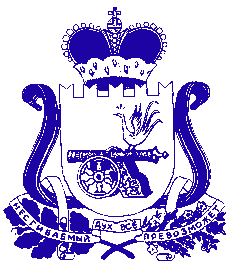 СОВЕТ ДЕПУТАТОВ РУССКОВСКОГО СЕЛЬСКОГО ПОСЕЛЕНИЯШУМЯЧСКОГО РАЙОНА СМОЛЕНСКОЙ ОБЛАСТИ                                                                 РЕШЕНИЕ от 05 декабря 2017 года                                                   №22«Об установлении порядка учетапредложений по проекту решения «О бюджетеРуссковского сельского поселения Шумячского района Смоленской области на 2018 год и на плановый период 2019 и 2020 годов» и порядка участия граждан в его обсуждении.Руководствуясь частью 4 статьи 44 Федерального закона от06.10.2003года № 131-ФЗ « Об общих  принципах организации местного самоуправления в Российской Федерации Совет депутатов Руссковского сельского поселения Шумячского района Смоленской областиРЕШИЛ:Установить следующий порядок  учета предложений по проекту решения «О бюджете  Руссковского сельского поселения Шумячского района Смоленской области на 2018 год и на плановый период 2019 и 2020 годов»   и порядок учета граждан  в его обсуждении:1.Принять проект решения «О бюджете Руссковского сельского поселения Шумячского района Смоленской области на 2018 год и на плановый период 2019 и 2020 годов» (приложение).2.Ознакомление с проектом решения через средства массовой информации «Информационный вестник Руссковского сельского поселения»3.Прием предложений граждан в письменной форме до 24.12.2017 годапо адресу с.Русское  Администрация Руссковского сельского поселенияШумячского района Смоленской области д.1864.  Анализ поступивших предложений граждан по проекту решения.5.  Публичное слушание по проекту решения «О бюджете Руссковского сельскогопоселения Шумячского района  Смоленской области на 2018 год и на плановый        период 2019 и 2020 годов» состоится  27.12.2017    года в здании Администрации Руссковского     сельского поселения.6. Утверждение бюджета  Руссковского сельского поселения Шумячского района Смоленской области  на 2018год, и на плановый период 2019 и 2020 годов» на заседании Совета депутатов поселения.7. Утверждение изменений бюджета  Руссковского  сельского поселения Шумячского района Смоленской области на заседании Совета депутатов поселения.8. Опубликование решения Совета депутатов «О бюджете Руссковского сельского      поселения Шумячского района  Смоленской области на 2018год и на плановый период 2019 и 2020 годов» в средствах массовой информации«Информационный вестник Руссковского сельского поселения» и на сайте Администрации «Шумячский район» Смоленской области  Глава муниципального образования  Руссковского  сельского поселения  Шумячского района Смоленской области                                  Н.А.Марченкова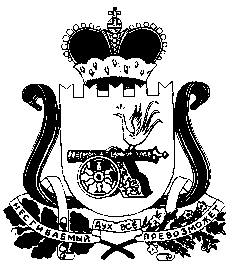 Совет депутатов РусскоВСКОГО СЕЛЬСКОГО поселенияШУМЯЧСКОГО района Смоленской области                                                             проект   РЕШЕНИЕ                        от          									№ с.Русское«О бюджете  Руссковского  сельского поселения    Шумячского       района Смоленской    области   на  2018 год  ина плановый период 2019 и 2020 годов»Руководствуясь Федеральным законом от 06.10.2003 г. №131-ФЗ «Об общих принципах организации местного самоуправления в Российской Федерации», Бюджетным кодексом Российской Федерации,  Уставом Руссковского сельского поселения Шумячского района Смоленской области Совет депутатов Руссковского сельского поселения Шумячского района Смоленской области   Р Е Ш И Л:1. Утвердить основные характеристики  бюджета Руссковского сельского поселения Шумячского района Смоленской области на 2018 год:1) общий объем доходов  бюджета Руссковского сельского поселения Шумячского района Смоленской области в сумме 3 802 734,00 рублей, в том числе объем безвозмездных поступлений в сумме 2 464 300,00 рублей, из которых объем получаемых межбюджетных трансфертов  2 464 300,00 рублей;2) общий объем расходов бюджета Руссковского сельского поселения Шумячского района Смоленской области в сумме 3 802 734,00 рублей;3) дефицит бюджета Руссковского сельского поселения Шумячского района Смоленской области в сумме 0,00  рублей, что составляет 0,0 процентов от общего годового объёма доходов бюджета Руссковского сельского поселения Шумячского района Смоленской области без учёта утверждённого объёма безвозмездных поступлений.2. Утвердить основные характеристики  бюджета Руссковского сельского поселения Шумячского района Смоленской области на  плановый период  2019 и 2020 годов:1) общий объем доходов  бюджета Руссковского сельского поселения Шумячского района Смоленской области  на 2019год в сумме 3 941 394,00 рубля, в том числе объем безвозмездных поступлений в сумме 2510 600,00 рублей, из которых объем получаемых межбюджетных трансфертов 2510 600,00,00 рублей;2)общий объем доходов  бюджета Руссковского сельского поселения Шумячского района Смоленской области  на 2020год в сумме 3 981 345,00 рублей, в том числе объем безвозмездных поступлений в сумме 2 492 200,00 рублей, из которых объем получаемых межбюджетных трансфертов 2 492 200,00 рублей3) общий объем расходов бюджета Руссковского сельского поселения Шумячского района Смоленской области на 2019 год в сумме 3 941 394,00 рубля;общий объем расходов бюджета Руссковского сельского поселения Шумячского района Смоленской области на 2020 год в сумме 3 981 345,00 рублей ,в том числе условно утвержденные расходы в сумме 100000,00 рубля;4) дефицит бюджета Руссковского сельского поселения Шумячского района Смоленской области на 2019год в сумме 0,00  рублей, что составляет 0,0 процентов от общего годового объёма доходов бюджета Руссковского сельского поселения Шумячского района Смоленской области без учёта утверждённого объёма безвозмездных поступлений;5)дефицит бюджета Руссковского сельского поселения Шумячского района Смоленской области на 2020год в сумме 0,00  рублей, что составляет 0,0 процентов от общего годового объёма доходов бюджета Руссковского сельского поселения Шумячского района Смоленской области без учёта утверждённого объёма безвозмездных поступлений;3. Утвердить:1) общий объем межбюджетных трансфертов, предоставляемых  бюджетам бюджетной системы Российской Федерации из бюджета Руссковского сельского поселения Шумячского района Смоленской области  в 2018 году   в сумме  17181,00 рубль;2) общий объем межбюджетных трансфертов, предоставляемых  бюджетам бюджетной системы Российской Федерации из бюджета Руссковского сельского поселения Шумячского района Смоленской области в 2019 году, в сумме  17181,00 рубль;3)общий объем межбюджетных трансфертов, предоставляемых  бюджетам бюджетной системы Российской Федерации из бюджета Руссковского сельского поселения Шумячского района Смоленской области в 2020 году, в сумме   17181,00. рубль;4.Утвердить источники финансирования дефицита бюджета Руссковского сельского поселения Шумячского района Смоленской области1) на 2018 год согласно приложению 1 к настоящему решению.2) на плановый период 2019 и 2020годов согласно приложению 2 к настоящему решению.5. Утвердить перечень главных администраторов доходов бюджета Руссковского сельского поселения Шумячского района Смоленской области согласно приложению 3 к настоящему решению.6. Утвердить перечень главных администраторов  источников финансирования дефицита бюджета Руссковского сельского поселения Шумячского района Смоленской области согласно приложению 4 к настоящему решению.7.Утвердить прогнозируемые доходы бюджета Руссковского сельского поселения Шумячского района Смоленской области, за исключением безвозмездных поступлений1) на 2018 год согласно приложению 5 к настоящему решению.2) на плановый период 2019 и 2020 годов согласно приложению 6 к настоящему решению8.Утвердить прогнозируемые безвозмездные поступления в бюджет Руссковского сельского поселения Шумячского района Смоленской области1) на 2018 год согласно приложению 7 к настоящему решению.2) на плановый период 2019 и 2020 годов согласно приложению 8 к настоящему решению.9. Утвердить распределение бюджетных ассигнований по разделам, подразделам, целевым статьям (муниципальным программам и не программным направлениям деятельности), группам (группам и  подгруппам) видов расходов классификации расходов бюджетов1) на 2018 год  согласно приложению 9  к настоящему решению          2) на плановый период 2019 и 2020 годов согласно приложению 10 к настоящему решению.10.Утвердить распределение бюджетных ассигнований по целевым статьям (муниципальным программам и не программным направлениям деятельности), группам (группам и подгруппам) видов расходов классификации расходов бюджетов1)на 2018 год согласно приложению 11 к настоящему решению.          2) на плановый период 2019 и 2020 годов согласно приложению 12 к настоящему решению.11.Утвердить ведомственную структуру расходов бюджета Руссковского сельского поселения  Шумячского района Смоленской области(распределение бюджетных ассигнований по главным распорядителям бюджетных средств, разделам, подразделам, целевым статьям (муниципальным программам и не программным направлениям деятельности), группам (группам и подгруппам) видов расходов классификации расходов бюджетов) 1)  на 2018 год согласно приложению 13 к настоящему решению. 2) на плановый период 2019 и 2020 годов согласно приложению 14 к настоящему решению.12.Утвердить общий объем бюджетных ассигнований, направляемых на исполнение публичных нормативных обязательств1) в 2018 году в сумме   60 411,00 рублей.2) в 2019году в сумме   60 411,00 рублей.3) в 2020 году в сумме  60 411,00 рублей.13. Утвердить объем бюджетных ассигнований на финансовое обеспечение реализации муниципальных программ1)в 2018 году в сумме     3 127 942,00  рублей.2) в 2019 году в сумме   3 266 102,00   рублей3) в 2020 году в сумме  3 204 253,00   рубля14. Утвердить распределение бюджетных ассигнований по муниципальным программам и не программным направлениям деятельности 1)на 2018 год согласно приложению 15 к настоящему решению2) на плановый период 2019 и 2020 годов согласно приложению 16 к настоящему решению.15. Утвердить объем бюджетных ассигнований дорожного фонда Руссковского сельского поселения Шумячского района Смоленской области1) на 2018 год в сумме  652 234,00 рублей.2) на 2019 год в сумме 731 094,00 рублей3) на 2020 год в сумме 772 645,00 рублей16. Утвердить прогнозируемый объем доходов бюджета Руссковского сельского поселения Шумячского района Смоленской области в части доходов, установленных решением от 29 октября 2014 года №16  «О  создании дорожного фонда Руссковского сельского поселения Шумячского района Смоленской области»1) на 2018 год в сумме 652 234,00 рублей согласно приложению 17 к настоящему решению.          2)  на 2019 год в сумме 731 094,00 рубля согласно приложению 18 к настоящему решению           3) на 2020 год в сумме 772 645,00 рублей согласно приложению 18 к настоящему решению17. Утвердить в составе расходов  бюджета Руссковского сельского поселения Шумячского района Смоленской области резервный фонд Администрации  Руссковского сельского поселении  Шумячского района Смоленской области:1) на 2018 год в размере  20 000,00  рублей, что составляет 0,5 процента от общего объема расходов бюджета Руссковского сельского поселения Шумячского района Смоленской области.2) на 2019 год в размере  20 000,00 рублей, что составляет 0,5 процента от общего объема расходов бюджета Руссковского сельского поселения Шумячского района Смоленской области.3) на 2020 год в размере  20 000,0 рублей, что составляет 0,5 процента от общего объема расходов бюджета Руссковского сельского поселения Шумячского района Смоленской области.18.Утвердить  в составе доходов бюджета Руссковского сельского поселения Шумячского района Смоленской области  объем дотации на выравнивание бюджетной обеспеченности за счет средств местного бюджета муниципального образования «Шумячский район»Смоленской областина 2018  год в сумме - 2 419 800,00 рублейна 2019 год в сумме - 2 465 600,00 рублейна 2020 год в сумме – 2 445 400,00 рублей19.Утвердить Программу муниципальных  внутренних заимствований Руссковского сельского поселения Шумячского района Смоленской области1) на 2018 год согласно приложению 19 к настоящему решению.           2) на плановый период 2019 и 2020 годов согласно приложению 20 к настоящему решению.20. Установить:1) предельный объем муниципального долга на 2018 год в сумме 0,00  рублей;2) верхний предел муниципального  долга на 1 января 2019 года по долговым обязательствам Руссковского сельского поселения Шумячского района Смоленской области в сумме 0,00 рублей, в том числе верхний предел долга по муниципальным гарантиям Руссковского сельского поселения Шумячского района Смоленской области в сумме 0,0  рублей.3) предельный объем муниципального долга на 2019 год в сумме 0,00  рублей;4) верхний предел муниципального  долга на 1 января 2020 года по долговым обязательствам Руссковского сельского поселения Шумячского района Смоленской области в сумме 0,00 рублей, в том числе верхний предел долга по муниципальным гарантиям Руссковского сельского поселения Шумячского района Смоленской области в сумме 0,0  рублей.5) предельный объем муниципального долга на 2020 год в сумме 0,00  рублей;6) верхний предел муниципального  долга на 1 января 2021 года по долговым обязательствам Руссковского сельского поселения Шумячского района Смоленской области в сумме 0,00 рублей, в том числе верхний предел долга по муниципальным гарантиям Руссковского сельского поселения Шумячского района Смоленской области в сумме 0,00  рублей.21. Утвердить объем расходов бюджета Руссковского сельского поселения Шумячского района Смоленской области на обслуживание муниципального долга1) в 2018 году в размере 0,00 рублей, что составляет 0,00 процента от объема расходов бюджета Руссковского сельского поселения Шумячского района Смоленской области, за исключением объема расходов, которые осуществляются за счет субвенций, предоставляемых из бюджетов бюджетной системы Российской Федерации.2) в 2019 году в размере 0,00 рублей, что составляет 0,00 процента от объема расходов бюджета Руссковского сельского поселения Шумячского района Смоленской области, за исключением объема расходов, которые осуществляются за счет субвенций, предоставляемых из бюджетов бюджетной системы Российской Федерации.3) в 2020 году в размере 0,00 рублей, что составляет 0,00 процента от объема расходов бюджета Руссковского сельского поселения Шумячского района Смоленской области, за исключением объема расходов, которые осуществляются за счет субвенций, предоставляемых из бюджетов бюджетной системы Российской Федерации.22. Утвердить:1.Программу муниципальных гарантий Руссковского сельского поселения .Шумячского района Смоленской области1) на 2018 год согласно приложению 21 к настоящему решению          2) на плановый период 2019 и 2020 годов согласно приложению 22 к настоящему решению.23. Утвердить в составе Программы государственных гарантий Руссковского сельского поселения Шумячского района Смоленской области:1) на 2018 год общий объем бюджетных ассигнований, предусмотренных на исполнение государственных гарантий Смоленской области по возможным гарантийным случаям в 2018 году, в сумме 0,00 рублей;2) на плановый период 2098 и 2020 годов общий объем бюджетных ассигнований, предусмотренных на исполнение государственных гарантий Смоленской области по возможным гарантийным случаям, в 2019 году в сумме 0,00 рублей, в 2020 году в сумме 0,0 0 рублей.24.Настоящее решение вступает в силу с 1 января 2018 года.Глава муниципального образованияРуссковского сельского поселенияШумячского района Смоленской области                             Н.А.МарченковаРуссковского сельского поселения Шумячского района Смоленской области на 2018 год(рублей)Руссковского сельского поселения Шумячского района Смоленской области на плановый период 2019 и 2020 годов( рублей)Перечень главных администраторов доходов бюджета Руссковского сельского поселения Шумячского района Смоленской области Приложение 4к проекту решения Совета депутатов Руссковского сельского поселения Шумячского района Смоленской области от «  »  декабря  2017 года №    «О бюджете Руссковскогосельского поселения Шумячского района Смоленской области на 2018 год и на плановый период 2019 и     2020годов»Перечень главных администраторов источниковфинансирования дефицита бюджета Руссковского сельского поселения Шумячского района Смоленской областиПрогнозируемые доходы бюджета Руссковского  сельского поселения                                     Шумячского района Смоленской области за исключением безвозмездных                                                                                       поступлений на плановый период   2019  и    2020годов ( рублей)Приложение 7к проекту решения Совета депутатов Руссковского сельского поселения Шумячского района Смоленской                      области от «  » декабря 2017 года №«О  бюджете Руссковского сельского поселения Шумячского района Смоленской области на 2018 год и на плановый период 2019 и2020годов»Прогнозируемые безвозмездные поступления вбюджет Руссковского сельского поселения Шумячского района Смоленской области  на 2018 год(рублей)Приложение 8к проекту решения Совета депутатов Руссковского ельского поселения Шумячского района       Смоленской области от «  »       декабря 2017 года №                                                                                            «О  бюджете Руссковского                                                                                              Сельского поселения Шумячского                                                                                              Района Смоленской области на                                                                                              2018 год и на плановый период                                                                                                 2019 и 2020годов»Прогнозируемые безвозмездные поступления в бюджет  Руссковского сельского поселения Шумячского района Смоленской области на плановый период 2019 и 2020 годов( рублей)Распределение бюджетных ассигнований   по разделам, подразделам, целевым статьям  (муниципальным программам и не программным направлениям  деятельности), группам (группам  и подгруппам)  видов расходов  классификации расходов бюджетов на 2018 год(рублей)Распределение бюджетных ассигнований по разделам, подразделам, целевым статьям (муниципальным  программам и непрограммным направлениям деятельности), группам (группам и подгруппам) видов расходов классификации расходов бюджетов на плановый период 2019 и 2020 годов(рублей)Распределение бюджетных ассигнований по целевым статьям (муниципальным программам и непрограммным направлениям деятельности), группам (группам и подгруппам) видов расходов классификации расходов бюджетов на 2018 год (рублей)Распределение бюджетных ассигнований по целевым статьям (муниципальным программам и непрограммным направлениям деятельности), группам (группам и подгруппам) видов расходов классификации расходов бюджетов на плановый период 2019 и 2020 годов(рублей)Ведомственная структура расходов  бюджета Руссковского сельского поселения Шумячского района Смоленской области (распределение бюджетных ассигнований по главным распорядителям бюджетных средств, разделам, подразделам, целевым статьям ( муниципальным программам и непрограммным направлениям деятельности), группам (группам и подгруппам) видов расходов классификации расходов бюджетов) на 2018 год (рублей)Ведомственная структура расходов  бюджета Руссковского сельского поселения Шумячского района Смоленской области (распределение бюджетных ассигнований по главным распорядителям бюджетных средств, разделам, подразделам, целевым статьям (муниципальным программам и непрограммным направлениям деятельности), группам (группам и подгруппам) видов расходов классификации расходов бюджетов) на плановый период 2019 и 2020 годов (рублей)Распределение бюджетных ассигнований по муниципальным программам и не программным направлениям деятельности на 2018 год (рублей)Распределение бюджетных ассигнований по муниципальным программам и не программным направлениям деятельности на плановый период 2019 и 2020 годов(рублей)Прогнозируемый объем доходов местного бюджета Руссковского сельского поселения Шумячского района Смоленской области  в части доходов, установленных решением   от 29 октября 2014 года №16 «О создании дорожного фонда  Руссковского сельского поселения Шумячского района Смоленской области»в 2018году                                                                                                                                                                                                                                                                              рублей  Прогнозируемый объем доходов местного бюджета Руссковского сельского поселения Шумячского района Смоленской области  в части доходов, установленных решением   от 29 октября 2014 года №16 «О создании дорожного фонда  Руссковского сельского поселения Шумячского района Смоленской области» на плановый период  2019 и 2020годов                                                                                                                                                           ( рублей)                                                                                                                Приложение № 19                                                                                                                 к решению Совета депутатов                                                                                                                  Руссковского сельского поселения                                                                                                                   Шумячского района Смоленской области                                                                                                                 от    №  «О бюджете                                                                                                                 Руссковского сельского поселения                                                                                                                   Шумячского района Смоленской области                                                                                                                  на 2018 год и на плановый период                                                                                                                  2019 и 2020годов» Программа   муниципальных внутренних заимствований    Руссковского сельского поселения Шумячского района Смоленской области на 2018 год                                                                                                                               рублейПрограмма   муниципальных внутренних заимствований Руссковского сельского поселения Шумячского района Смоленской области  на плановый период 2019 и 2020 годов( рублей)Программа муниципальных гарантий Руссковского сельского поселения Шумячского района Смоленской области на 2018 год Перечень подлежащих предоставлению муниципальных гарантий                                                в 2018 году Руссковского сельского поселения Шумячского района Смоленской области2. Общий объем бюджетных ассигнований, предусмотренных на исполнение муниципальных гарантий  Руссковского сельского поселения Шумячского района Смоленской области  по возможным гарантийным случаям в 2018 году − 0,00 рублей, из них:1) за счет источников финансирования дефицита бюджета Руссковского сельского поселения Шумячского района Смоленской области − 0,00 рублей;2) за счет расходов бюджета Руссковского сельского поселения Шумячского района Смоленской области – 0,00 рублейПрограмма муниципальных гарантий Руссковского сельского поселения Шумячского района                                    Смоленской области  на плановый период 2019 и 2020 годовПеречень подлежащих предоставлению муниципальных гарантийРуссковского сельского поселения Шумячского района Смоленской области в 2019 и 2020 годах2. Общий объем бюджетных ассигнований, предусмотренных на исполнение государственных гарантий Смоленской области по возможным гарантийным случаям в 2020 году, − 0,00 рублей, из них:1) за счет источников финансирования дефицита областного бюджета − 0,00 рублей;2) за счет расходов областного бюджета – 0,00 рублей.Общий объем бюджетных ассигнований, предусмотренных на исполнение государственных гарантий Смоленской области по возможным гарантийным случаям в 2021 году – 0,00 рублей, из них:1) за счет источников финансирования дефицита областного бюджета − 0,00 рублей;2) за счет расходов областного бюджета – 0,00 рублей.Приложение 1Источники финансирования дефицита бюджета КодНаименование кода группы, подгруппы, статьи, вида источника финансирования дефицитов бюджетов, кода классификации операций сектора государственного управления, относящихся к источникам финансирования дефицитов бюджетовСумма12301 00 00 00 00 0000 000ИСТОЧНИКИ ВНУТРЕННЕГО ФИНАНСИРОВАНИЯ ДЕФИЦИТОВ БЮДЖЕТОВ0,001 05 00 00 00 0000 000Изменение остатков средств на счетах по учету средств бюджета0,001 05 00 00 00 0000 500Увеличение остатков средств бюджетов- 3802 734,0001 05 02 00 00 0000 500Увеличение прочих остатков средств бюджетов- 3802 734,0001 05 02 01 00 0000 510Увеличение прочих остатков денежных средств бюджетов- 3802 734,0001 05 02 01 10 0000 510Увеличение прочих остатков денежных средств  бюджета сельских поселений- 3802734,0001 05 00 00 00 0000 600Уменьшение остатков средств бюджетов3802 734,0001 05 02 00 00 0000 600Уменьшение прочих остатков средств бюджетов3802 734,0001 05 02 01 00 0000 610Уменьшение прочих остатков денежных средств бюджетов3802 734,0001 05 02 01 10 0000 610Уменьшение прочих остатков денежных средств бюджета сельских поселений3802 734,00 Приложение 2Источники финансирования дефицита бюджета КодНаименование кода группы, подгруппы, статьи, вида источника финансирования дефицитов бюджетов, кода классификации операций сектора государственного управления, относящихся к источникам финансирования дефицитов бюджетовСуммаСуммаКодНаименование кода группы, подгруппы, статьи, вида источника финансирования дефицитов бюджетов, кода классификации операций сектора государственного управления, относящихся к источникам финансирования дефицитов бюджетов2019 год2020 год123401 00 00 00 00 0000 000ИСТОЧНИКИ ВНУТРЕННЕГО ФИНАНСИРОВАНИЯ ДЕФИЦИТОВ БЮДЖЕТОВ0,000,0001 05 00 00 00 0000 000Изменение остатков средств на счетах по учету средств бюджета0,000,0001 05 00 00 00 0000 500Увеличение остатков средств бюджетов-3 941 394,00-3 981 345,0001 05 02 00 00 0000 500Увеличение прочих остатков средств бюджетов-3 941 394,00-3 981 345,0001 05 02 01 00 0000 510Увеличение прочих остатков денежных средств бюджетов-3 941 394,00-3 981 345,0001 05 02 01 10 0000 510Увеличение прочих остатков денежных средств  бюджета сельских поселений-3 941 394,00-3 981 345,0001 05 00 00 00 0000 600Уменьшение остатков средств бюджетов3 941 394,003 981 345,0001 05 02 00 00 0000 600Уменьшение прочих остатков средств бюджетов3 941 394,003 981 345,0001 05 02 01 00 0000 610Уменьшение прочих остатков денежных средств бюджетов3 941 394,003 981 345,0001 05 02 01 10 0000 610Уменьшение прочих остатков денежных средств бюджета сельских поселений3 941 394,003 981 345,00Приложение №3к  проекту решения Совета депутатовРуссковского сельского поселенияШумячского района Смоленскойобласти от «  » декабря    2017года №« О бюджете Руссковского  сельскогопоселения Шумячского  районаСмоленской области на 2018год и наплановый период 2019 и2020годов»Код бюджетной классификации Российской ФедерацииКод бюджетной классификации Российской ФедерацииНаименованиеглавного администратора доходовдоходов бюджета поселенияНаименование902Финансовое управление Администрации муниципального образования «Шумячский район» Смоленской области902208 0500010 0000 180Перечисление из бюджетов сельских поселений(в бюджеты поселений)для осуществление возврата(зачета)излишне уплаченных или излишне взысканных сумм налогов, сборов и иных платежей, а также сумм процентов за несвоевременное осуществление такого возврата и процентов, начисленных на излишне взысканные суммы902117 0105010 0000 180Невыясненные поступления, зачисляемые в бюджеты  сельских поселений955Администрация Руссковского сельского поселения Шумячского района Смоленской области955111 05025 10 0000 120Доходы ,получаемые в виде арендной платы, а так же средства от продажи права на заключение договоров аренды за земли, находящиеся в собственности сельских поселений(за исключением земельных участков муниципальных бюджетных и автономных учреждений)955117 0105010 0000 180Невыясненные поступления, зачисляемые в бюджеты  сельских поселений955202 1500110 0000 151Дотации бюджетам сельских поселений на выравнивание  бюджетной обеспеченности955202 2999910 0000 151Прочие субсидии бюджетам сельских поселений955202 3511810 0000 151Субвенции бюджетам  сельских поселений на осуществление первичного воинского учета на территориях, где отсутствуют военные комиссариатыКод бюджетной классификации Российской ФедерацииКод бюджетной классификации Российской ФедерацииНаименование главного администратора, источника финансирования дефицита  бюджетаглавного администратораисточника финансирования дефицита  бюджетаНаименование главного администратора, источника финансирования дефицита  бюджета123955Администрация Руссковского сельского поселения Шумячского района Смоленской области95501 05 02 01 10 0000 510Увеличение прочих остатков денежных средств бюджетов сельских поселений95501 05 02 01 10 0000 610Уменьшение прочих остатков денежных средств бюджетов сельских поселенийПриложение № 5                
 к решению Совета депутатов  Руссковского сельского поселения Шумячского района Смоленской области от №   «О бюджете Руссковского сельского поселения Шумячского района Смоленской области на 2018 год и на  плановый период 2019 и 2020годов»Приложение № 5                
 к решению Совета депутатов  Руссковского сельского поселения Шумячского района Смоленской области от №   «О бюджете Руссковского сельского поселения Шумячского района Смоленской области на 2018 год и на  плановый период 2019 и 2020годов»Приложение № 5                
 к решению Совета депутатов  Руссковского сельского поселения Шумячского района Смоленской области от №   «О бюджете Руссковского сельского поселения Шумячского района Смоленской области на 2018 год и на  плановый период 2019 и 2020годов»Прогнозируемые доходы бюджета Руссковского  сельского поселения Шумячского района Смоленской области за исключением безвозмездных поступлений, на 2018 годПрогнозируемые доходы бюджета Руссковского  сельского поселения Шумячского района Смоленской области за исключением безвозмездных поступлений, на 2018 годПрогнозируемые доходы бюджета Руссковского  сельского поселения Шумячского района Смоленской области за исключением безвозмездных поступлений, на 2018 годПрогнозируемые доходы бюджета Руссковского  сельского поселения Шумячского района Смоленской области за исключением безвозмездных поступлений, на 2018 годКодКодНаименование кода дохода бюджетаСумма (руб.)1 00 00000 00 0000 0001 00 00000 00 0000 000НАЛОГОВЫЕ И НЕНАЛОГОВЫЕ ДОХОДЫ1 338 434,001 01 00000 00 0000 0001 01 00000 00 0000 000НАЛОГИ НА ПРИБЫЛЬ, ДОХОДЫ145 700,001 01 02000 01 0000 1101 01 02000 01 0000 110Налог на доходы физических лиц145 700,001 01 02010 01 0000 1101 01 02010 01 0000 110Налог на доходы физических лиц с доходов, источником которых является налоговый агент, за исключением доходов, в отношении которых исчисление и уплата налога осуществляются в соответствии со статьями 227, 227.1 и 228 Налогового кодекса Российской Федерации145 700,00 1 03 00000 00 0000 000 1 03 00000 00 0000 000Налоги на товары (работы, услуги), реализуемые на территории Российской  Федерации652 234,001 03 02000 01 0000 1101 03 02000 01 0000 110Акцизы по подакцизным товарам (продукции), производимым на территории Российской Федерации652 234,001 03 02230 01 0000 1101 03 02230 01 0000 110Доходы от уплаты акцизов на дизельное топливо, подлежащее распределению между бюджетами субъектов Российской Федерации и местными бюджетами с учетом установленных дифференцированных нормативов отчислений в местные бюджеты242 941,001 03 02240 01 0000 1101 03 02240 01 0000 110Доходы от уплаты акцизов на моторные масла для дизельных и (или) карбюраторных (инжекторных) двигателей, подлежащие распределению между бюджетами субъектов Российской Федерации и местными бюджетами с учетом установленных дифференцированных нормативов отчислений в местные бюджеты1 867,00103 02250 01 0000 110103 02250 01 0000 110Доходы от уплаты акцизов на автомобильный бензин, подлежащие распределению между бюджетами субъектов Российской Федерации и местными бюджетами с учетом установленных нормативов отчислений в местные бюджеты444 463,00103 02260 01 0000 110103 02260 01 0000 110Доходы от уплаты акцизов на прямогонный бензин, подлежащие распределению между бюджетами субъектов Российской Федерации и местными бюджетами с учетом установленных дифференцированных нормативов отчислений в местные бюджеты-37 037,001 06 00000 00 0000 0001 06 00000 00 0000 000НАЛОГИ НА ИМУЩЕСТВО540500,001 06 01000 00 0000 1101 06 01000 00 0000 110Налог на имущество физических лиц23900,001 06 01030 13 0000 1101 06 01030 13 0000 110Налог на имущество физических лиц, взимаемый по ставкам, применяемым к объектам налогообложения, расположенным в границах городских поселений23900,001 06 06000 00 0000 1101 06 06000 00 0000 110Земельный налог516 600,001 06 06030 00 0000 1101 06 06030 00 0000 110Земельный налог с организаций52 000,00106 06033 10 0000 110106 06033 10 0000 110земельный налог с организаций, обладающих земельным участком, расположенным в границах сельских поселений(сумма платежа(перерасчеты, недоимка и задолженность по соответствующему платежу, в том числе по отмененному)52 000,001 06 06040 00 0000 1101 06 06040 00 0000 110Земельный налог с физических лиц464 600,00106 06043 10 0000  110106 06043 10 0000  110земельный налог с физических лиц, обладающих земельным участком, расположенным в границах сельских поселений(сумма платежа(перерасчеты, недоимка и задолженность по соответствующему платежу, в том числе по отмененному)464 600,00117 00000 00 0000 000117 00000 00 0000 000ПРОЧИЕ НЕНАЛОГОВЫЕ ДОХОДЫ0,00117 01050 10 0000 180117 01050 10 0000 180Невыясненные поступления, зачисляемые в бюджеты сельских поселений0,00Приложение№6      
 к проекту решения Совета депутатов  Руссковского сельского поселения Шумячского района Смоленской области от №   «О бюджете Руссковского сельскогопоселения Шумячского района Смоленской области на 2018 год и на плановый период 2019 и 2020годов»КодНаименование кода дохода бюджета2019 г сумма (рублей)2020г сумма(рублей)1 00 00000 00 0000 000НАЛОГОВЫЕ И НЕНАЛОГОВЫЕ ДОХОДЫ1 430 794,001 489 145,001 01 00000 00 0000 000НАЛОГИ НА ПРИБЫЛЬ, ДОХОДЫ149 800,00156 200,001 01 02000 01 0000 110Налог на доходы физических лиц149 800,00156 200,001 01 02010 01 0000 110Налог на доходы физических лиц с доходов, источником которых является налоговый агент, за исключением доходов, в отношении которых исчисление и уплата налога осуществляются в соответствии со статьями 227, 227.1 и 228 Налогового кодекса Российской Федерации149 800,00156 200,00 1 03 00000 00 0000 000Налоги на товары (работы, услуги), реализуемые на территории Российской  Федерации731094,00772645,001 03 02000 01 0000 110Акцизы по подакцизным товарам (продукции), производимым на территории Российской Федерации731094,00772645,001 03 02230 01 0000 110Доходы от уплаты акцизов на дизельное топливо, подлежащее распределению между бюджетами субъектов Российской Федерации и местными бюджетами с учетом установленных дифференцированных нормативов отчислений в местные бюджеты273221,00291350,001 03 02240 01 0000 110Доходы от уплаты акцизов на моторные масла для дизельных и (или) карбюраторных (инжекторных) двигателей, подлежащие распределению между бюджетами субъектов Российской Федерации и местными бюджетами с учетом установленных дифференцированных нормативов отчислений в местные бюджеты1902,001980,00103 02250 01 0000 110Доходы от уплаты акцизов на автомобильный бензин, подлежащие распределению между бюджетами субъектов Российской Федерации и местными бюджетами с учетом установленных нормативов отчислений в местные бюджеты449158,00527618,00103 02260 01 0000 110Доходы от уплаты акцизов на прямогонный бензин, подлежащие распределению между бюджетами субъектов Российской Федерации и местными бюджетами с учетом установленных дифференцированных нормативов отчислений в местные бюджеты-39187,00-48303,001 06 00000 00 0000 000НАЛОГИ НА ИМУЩЕСТВО549 900,00560 300,001 06 01000 00 0000 110Налог на имущество физических лиц25 000,0026 000,001 06 01030 13 0000 110Налог на имущество физических лиц, взимаемый по ставкам, применяемым к объектам налогообложения, расположенным в границах сельских поселений25 000,0026 000,001 06 06000 00 0000 110Земельный налог524 900,00534 300,001 06 06030 00 0000 110Земельный налог с организаций50000,0050000,001 06  06033 10 0000 110земельный налог с организаций, обладающих земельным участком, расположенным в границах сельских поселений(сумма платежа(перерасчеты, недоимка и задолженность по соответствующему платежу, в том числе по отмененному)50000,0050000,001 06 06040 00 0000 110Земельный налог с физических лиц474 900,00484 300,00106 06043 10 0000  110земельный налог с физических лиц, обладающих земельным участком, расположенным в границах сельских поселений(сумма платежа(перерасчеты, недоимка и задолженность по соответствующему платежу, в том числе по отмененному)474 900,00484 300,00117 00000 00 0000 000ПРОЧИЕ НЕНАЛОГОВЫЕ ДОХОДЫ0,000,00117 01050 10 0000 180Невыясненные поступления, зачисляемые в бюджеты сельских поселений0,000,00КодНаименование кода доходабюджетаСумма1232 00 00000 00 0000 000БЕЗВОЗМЕЗДНЫЕ ПОСТУПЛЕНИЯ2 464 300,002 02 00000 00 0000 000БЕЗВОЗМЕЗДНЫЕ ПОСТУПЛЕНИЯ ОТ ДРУГИХ БЮДЖЕТОВ БЮДЖЕТНОЙ СИСТЕМЫ РОССИЙСКОЙ ФЕДЕРАЦИИ2 464 300,002 02 15001 00 0000 151Дотации бюджетам субъектов Российской Федерации и муниципальных образований2 419 800,002 02 15001 10 0000 151Дотации бюджетам сельских поселений на выравнивание бюджетной обеспеченности2 419 800,002 02 30000 00 0000 151Субвенции бюджетам субъектов Российской Федерации и муниципальных образований44 500,002 02 35118 10 0000 151Субвенции бюджетам сельских поселений на осуществление первичного воинского учета на территориях, где отсутствуют военные комиссариаты44 500,00КодНаименование кода доходабюджетаСуммаСуммаКодНаименование кода доходабюджета2019 год2020 год12342 00 00000 00 0000 000БЕЗВОЗМЕЗДНЫЕ ПОСТУПЛЕНИЯ2 510 600,002 492 200,002 02 00000 00 0000 000БЕЗВОЗМЕЗДНЫЕ ПОСТУПЛЕНИЯ ОТ ДРУГИХ  БЮДЖЕТОВ  БЮДЖЕТНОЙ СИСТЕМЫ РОССИЙСКОЙ ФЕДЕРАЦИИ2 510 600,002 492 200,002 02 15001 00 0000 151Дотации бюджетам субъектов Российской Федерации и муниципальных образований2 465 600,002 445 400,002 02 15001 10 0000 151Дотации бюджетам сельских поселений на выравнивание бюджетной обеспеченности2 465 600,002 445 400,002 02 30000 00 0000 151Субвенции бюджетам субъектов Российской Федерации и муниципальных образований45 000,0046 800,002 02 35118 10 0000 151Субвенции бюджетам сельских поселений на осуществление первичного воинского учета на территориях, где отсутствуют военные комиссариаты45 000,0046 800,00Приложение № 9                                             К проекту решения Совета депутатов Руссковского сельского поселения Шумячского района Смоленской области от   декабря №  «О бюджете Руссковского сельского поселения Шумячского района Смоленской области на 2018 год и плановый период 2019 и 2020годов» НаименованиеРазделПодразделЦелевая статьяВид расходовСУММА123456ОБЩЕГОСУДАРСТВЕННЫЕ ВОПРОСЫ012117869,00Функционирование высшего должностного лица субъекта Российской Федерации и муниципального образования0102459 611,00Обеспечение деятельности законодательного и исполнительного органов власти010275 0 00 00000459 611,00Глава муниципального образования010275 1 00 00000459 611,00Расходы на обеспечение функций органов местного самоуправления010275 1 00 00140459 611,00Расходы на выплаты персоналу в целях обеспечения выполнения функций государственными (муниципальными) органами, казенными учреждениями, органами управления государственными внебюджетными фондами010275 1 00 00140100459 611,00Расходы на выплаты персоналу государственных (муниципальных) органов010275 1 00 00140120459 611,00Функционирование Правительства Российской Федерации, высших исполнительных органов государственной власти субъектов Российской Федерации, местных администраций01041 487 577,00Муниципальная программа «Социально-экономическое развитие Руссковского сельского поселения Шумячского района Смоленской области на 2014-2020 годы»010401 0 00 000001 487 577,00Обеспечивающая подпрограмма010401 1 00 000001 485 177,00Основное мероприятие «Обеспечение организационных условий для реализации муниципальной программы»010401 1 01 000001 485 177,00Расходы на обеспечение функций органов местного самоуправления010401 1 01 001401 485 177,00Расходы на выплаты персоналу в целях обеспечения выполнения функций государственными (муниципальными) органами, казенными учреждениями, органами управления государственными внебюджетными фондами010401 1 01 001401001 222 848,00Расходы на выплаты персоналу государственных (муниципальных) органов010401 1 01 001401201 222 848,00Закупка товаров, работ и услуг для обеспечения государственных (муниципальных) нужд010401 1 01 00140200255  829,00Иные закупки товаров, работ и услуг для обеспечения государственных (муниципальных) нужд010401 1 01 00140240255  829,00Иные бюджетные ассигнования010401 1 01 001408006 500,00Уплата налогов, сборов и иных платежей010401 1 01 001408506 500,00Подпрограмма «Энергосбережение и повышение энергетической эффективности на 2016-2019 годы на территории Руссковского сельского поселения Шумячского района Смоленской области»010401 2 00 000002 400,00Основное мероприятие «Энергосбережение и повышение энергетической эффективности на территории поселения»010401 2 01 000002 400,00Энергосбережение и повышение энергетической эффективности на иных объектах010401 2 01 201002 400,00Закупка товаров, работ и услуг для обеспечения государственных (муниципальных) нужд010401 2 01 201002002 400,00Иные закупки товаров, работ и услуг для обеспечения государственных (муниципальных) нужд010401 2 01 201002402 400,00Обеспечение деятельности финансовых, налоговых и таможенных органов и органов финансового (финансово-бюджетного) надзора010617 181,00Расходы бюджета поселения по передаче части полномочий в соответствии с заключенными соглашениями010676 0 00 0000017 181,00Расходы Руссковского сельского поселения по передаче части полномочий в соответствии с заключенными соглашениями010676 1 00 П511017 181,00Межбюджетные трансферты010676 1 00 П511050017 181,00Иные межбюджетные трансферты010676 1 00 П511054017 181,00Резервные фонды011120 000,00Резервный фонд Администрации поселения011189 0 00 0000020 000,00Расходы за счет средств резервного фонда администрации поселения011189 0 00 2888020 000,00Иные бюджетные ассигнования011189 0 00 2888080020 000,00Резервные средства011189 0 00 2888087020 000,00Другие общегосударственные вопросы0113133 500,00Прочие общегосударственные расходы01137700000000133 500,00Расходы бюджета, связанные с решением других общегосударственных вопросов01137700020170133 500,00Иные бюджетные ассигнования01137700020170800133 500,00Уплата налогов, сборов и иных платежей01137700020170850133 500,00НАЦИОНАЛЬНАЯ ОБОРОНА0244 500,00Мобилизационная и вневойсковая подготовка020344 500,00Непрограммные расходы органов исполнительной власти020398 0 00 0000044 500,00Расходы за счет межбюджетных трансфертов других уровней020398 1 00 0000044 500,00Расходы на осуществление первичного воинского учета на территориях, где отсутствуют военные комиссариаты020398 1 00 5118044500,00Расходы на выплаты персоналу в целях обеспечения выполнения функций государственными (муниципальными) органами, казенными учреждениями, органами управления государственными внебюджетными фондами020398 1 00 5118010030 112,00Расходы на выплаты персоналу государственных (муниципальных) органов020398 1 00 5118012030 112,00Закупка товаров, работ и услуг для обеспечения государственных (муниципальных) нужд020398 1 00 5118020014 388,00Иные закупки товаров, работ и услуг для обеспечения государственных (муниципальных) нужд020398 1 00 5118024014 388,00НАЦИОНАЛЬНАЯ БЕЗОПАСНОСТЬ И ПРАВООХРАНИТЕЛЬНАЯ ДЕЯТЕЛЬНОСТЬ0320 000,00Обеспечение пожарной безопасности031020 000,00Муниципальная программа «Социально-экономическое развитие Руссковского сельского поселения Шумячского района Смоленской области на 2014-2020 годы»031001 0 00 0000020 000,00Основное мероприятие «Обеспечение пожарной безопасности на территории поселения»031001 Я 01 0000020 000,00Расходы на обеспечение пожарной безопасности на территории поселения031001 Я 01 2001020 000,00Закупка товаров, работ и услуг для обеспечения государственных (муниципальных) нужд031001 Я 01 2001020020 000,00Иные закупки товаров, работ и услуг для обеспечения государственных (муниципальных) нужд031001 Я 01 2001024020 000,00НАЦИОНАЛЬНАЯ ЭКОНОМИКА04652 234,00Дорожное хозяйство (дорожные фонды)0409652 234,00Муниципальная программа «Социально-экономическое развитие Руссковского сельского поселения Шумячского района Смоленской области на 2014-2020 годы»040901 0 00 00000652 234,00Основное мероприятие «Содержание и ремонт дорог за счет средств дорожного фонда»040901 Я 03 00000652 234,00Расходы по содержанию и ремонту дорог за счет средств дорожного фонда040901 Я 03 20030652234,00Закупка товаров, работ и услуг для обеспечения государственных (муниципальных) нужд040901 Я 03 20030200652 234,00Иные закупки товаров, работ и услуг для обеспечения государственных (муниципальных) нужд040901 Я 03 20030240652 234,00ЖИЛИЩНО-КОММУНАЛЬНОЕ ХОЗЯЙСТВО05901 720,00Коммунальное хозяйство0502420 500,00Муниципальная программа «Социально-экономическое развитие Руссковского сельского поселения Шумячского района Смоленской области на 2014-2020 годы»050201 0 00 00000420 500,00Подпрограмма «Комплексное развитие коммунальной инфраструктуры на территории поселения»050201 3 00 00000350 500,00Основное мероприятие «Комплексное обустройство населенных пунктов объектами коммунальной инфраструктуры»050201 3 01 00000350 500,00Расходы на развитие газификации в сельской местности050201 3 01 20110220 000,00Закупка товаров, работ и услуг для обеспечения государственных (муниципальных) нужд050201 3 01 20110200220 000,00Иные закупки товаров, работ и услуг для обеспечения государственных (муниципальных) нужд050201 3 01 20110240220 000,00Расходы на развитие водоснабжения в сельской местности050201 3 01 20120130 500,00Закупка товаров, работ и услуг для обеспечения государственных (муниципальных) нужд050201 3 01 20120200130 500,00Иные закупки товаров, работ и услуг для обеспечения государственных (муниципальных) нужд050201 3 01 20120240130 500,00Подпрограмма «Обращение с твердыми коммунальными отходами на территории поселения»050201 4 00 0000070 000,00Основное мероприятие «Организация работы с твердыми коммунальными отходами»050201 4 01 0000070 000,00Расходы по организации сбора и вывоза твердых коммунальных отходов050201 4 01 2015070 000,00Закупка товаров, работ и услуг для обеспечения государственных (муниципальных) нужд050201 4 01 2015020070 000,00Иные закупки товаров, работ и услуг для обеспечения государственных (муниципальных) нужд050201 4 01 2015024070 000,00Благоустройство0503481 220,00Муниципальная программа «Социально-экономическое развитие Руссковского сельского поселения Шумячского района Смоленской области на 2014-2020 годы»050301 0 00 00000481 200,00Основное мероприятие «Содержание и ремонт уличного освещения»050301 Я 04 00000449 220,00Расходы по содержанию и ремонту уличного освещения050301 Я 04 20040449 220,00Закупка товаров, работ и услуг для обеспечения государственных (муниципальных) нужд050301 Я 04 20040200449 220,00Иные закупки товаров, работ и услуг для обеспечения государственных (муниципальных) нужд050301 Я 04 20040240449 220,00Основное мероприятие «Организация и содержание мест захоронения»050301 Я 05 0000020 000,00Расходы по организации и содержанию мест захоронения050301 Я 05 2005020 000,00Закупка товаров, работ и услуг для обеспечения государственных (муниципальных) нужд050301 Я 05 2005020020 000,00Иные закупки товаров, работ и услуг для обеспечения государственных (муниципальных) нужд050301 Я 05 2005024020 000,00Основное мероприятие «Мероприятия в области благоустройства»050301 Я 06 0000012 000,00Расходы на мероприятия в области благоустройства050301 Я 06 2006012 000,00Закупка товаров, работ и услуг для обеспечения государственных (муниципальных) нужд050301 Я 06 2006020012 000,00Иные закупки товаров, работ и услуг для обеспечения государственных (муниципальных) нужд050301 Я 06 2006024012 000,00СОЦИАЛЬНАЯ ПОЛИТИКА1060 411,00Пенсионное обеспечение100160 411,00Муниципальная программа «Социально-экономическое развитие Руссковского сельского поселения Шумячского района Смоленской области на 2014-2020 годы»100101 0 00 0000060 411,00Обеспечивающая подпрограмма100101 1 00 0000060 411,00Основное мероприятие «Оказание мер социальной поддержки отдельным категориям граждан»100101 1 02 0000060 411,00Пенсии за выслугу лет лицам, замещавшим муниципальные должности и должности муниципальной службы100101 1 02 7001060 411,00Социальное обеспечение и иные выплаты населению100101 1 02 7001030060 411,00Публичные нормативные социальные выплаты гражданам100101 1 02 7001031060 411,00ФИЗИЧЕСКАЯ КУЛЬТУРА И СПОРТ116 000,00Массовый спорт11026 000,00Муниципальная программа «Социально-экономическое развитие Руссковского сельского поселения Шумячского района Смоленской области на 2014-2020 годы»110201 0 00 000006 000,00Основное мероприятие «Мероприятия в области физической культуры, спорта и туризма»110201 Я 07 000006 000,00Расходы на мероприятия в области физической культуры, спорта и туризма110201 Я 07 200706 000,00Закупка товаров, работ и услуг для обеспечения государственных (муниципальных) нужд110201 Я 07 200702006 000,00Иные закупки товаров, работ и услуг для обеспечения государственных (муниципальных) нужд110201 Я 07 200702406 000,00Приложение № 10К проекту решения Совета депутатов Руссковскогосельского поселения  Шумячского района Смоленской области от  декабря №  «О бюджете Руссковского сельского поселения Шумячского района Смоленской области на 2018 годи на плановый период 2019 и 2020годов»НаименованиеРазделПодразделЦелевая статьяВид расходовСУММА 2019годСУММА 2020год1234567ОБЩЕГОСУДАРСТВЕННЫЕ ВОПРОСЫ012 117 869,002 117 869,00Функционирование высшего должностного лица субъекта Российской Федерации и муниципального образования0102459 611,00459 611,00Обеспечение деятельности законодательного и исполнительного органов власти010275 0 00 00000459 611,00459 611,00Глава муниципального образования010275 1 00 00000459 611,00459 611,00Расходы на обеспечение функций органов местного самоуправления010275 1 00 00140459 611,00459 611,00Расходы на выплаты персоналу в целях обеспечения выполнения функций государственными (муниципальными) органами, казенными учреждениями, органами управления государственными внебюджетными фондами010275 1 00 00140100459 611,00459 611,00Расходы на выплаты персоналу государственных (муниципальных) органов010275 1 00 00140120459 611,00459 611,00Функционирование Правительства Российской Федерации, высших исполнительных органов государственной власти субъектов Российской Федерации, местных администраций01041 487 577,001 487 577,00Муниципальная программа «Социально-экономическое развитие Руссковского сельского поселения Шумячского района Смоленской области на 2014-2020 годы»010401 0 00 000001 487 577,001 487 577,00Обеспечивающая подпрограмма010401 1 00 000001 485 177,001 487 577,00Основное мероприятие «Обеспечение организационных условий для реализации муниципальной программы»010401 1 01 000001 485 177,001 487 577,00Расходы на обеспечение функций органов местного самоуправления010401 1 01 001401 485 177,001 487 577,00Расходы на выплаты персоналу в целях обеспечения выполнения функций государственными (муниципальными) органами, казенными учреждениями, органами управления государственными внебюджетными фондами010401 1 01 001401001 222 848,001 222 848,00Расходы на выплаты персоналу государственных (муниципальных) органов010401 1 01 001401201 222 848,001 222 848,00Закупка товаров, работ и услуг для обеспечения государственных (муниципальных) нужд010401 1 01 00140200255 829,00258 229,00Иные закупки товаров, работ и услуг для обеспечения государственных (муниципальных) нужд010401 1 01 00140240255 829,00258 229,00Иные бюджетные ассигнования010401 1 01 001408006 500,006 500,00Уплата налогов, сборов и иных платежей010401 1 01 001408506 500,006 500,00Подпрограмма «Энергосбережение и повышение энергетической эффективности на 2016-2019 годы на территории Руссковского сельского поселения Шумячского района Смоленской области»010401 2 00 000002 400,000,00Основное мероприятие «Энергосбережение и повышение энергетической эффективности на территории поселения»010401 2 01 000002400,000,00Энергосбережение и повышение энергетической эффективности на иных объектах010401 2 01 201002 400,000,00Закупка товаров, работ и услуг для обеспечения государственных (муниципальных) нужд010401 2 01 201002002 400,000,00Иные закупки товаров, работ и услуг для обеспечения государственных (муниципальных) нужд010401 2 01 201002402 400,000,00Обеспечение деятельности финансовых, налоговых и таможенных органов и органов финансового (финансово-бюджетного) надзора010617 181,0017 181,00Расходы бюджета поселения по передаче части полномочий в соответствии с заключенными соглашениями010676 0 00 0000017 181,0017 181,00Расходы Руссковского сельского поселения по передаче части полномочий в соответствии с заключенными соглашениями010676 1 00 П511017 181,0017 181,00Межбюджетные трансферты010676 1 00 П511050017 181,0017 181,00Иные межбюджетные трансферты010676 1 00 П511054017 181,0017 181,00Резервные фонды011120 000,0020 000,00Резервный фонд Администрации поселения011189 0 00 0000020 000,0020 000,00Расходы за счет средств резервного фонда администрации поселения011189 0 00 2888020 000,0020 000,00Иные бюджетные ассигнования011189 0 00 2888080020 000,0020 000,00Резервные средства011189 0 00 2888087020 000,0020 000,00Другие общегосударственные вопросы0113133 500,00133 500,00Прочие общегосударственные расходы01137700000000133 500,00133 500,00Расходы бюджета, связанные с решением других общегосударственных вопросов01137700020170133 500,00133 500,00Иные бюджетные ассигнования01137700020170800133 500,00133 500,00Уплата налогов, сборов и иных платежей01137700020170850133 500,00133 500,00НАЦИОНАЛЬНАЯ ОБОРОНА0245 000,0046 800,00Мобилизационная и вневойсковая подготовка020345 000,0046 800,00Непрограммные расходы органов исполнительной власти020398 0 00 0000045 000,0046 800,00Расходы за счет межбюджетных трансфертов других уровней020398 1 00 0000045 000,0046 800,00Расходы на осуществление первичного воинского учета на территориях, где отсутствуют военные комиссариаты020398 1 00 5118045 000,0046 800,00Расходы на выплаты персоналу в целях обеспечения выполнения функций государственными (муниципальными) органами, казенными учреждениями, органами управления государственными внебюджетными фондами020398 1 00 5118010030 112,0030 112,00Расходы на выплаты персоналу государственных (муниципальных) органов020398 1 00 5118012030 112,0030 112,00Закупка товаров, работ и услуг для обеспечения государственных (муниципальных) нужд020398 1 00 5118020014 888,0016 688,00Иные закупки товаров, работ и услуг для обеспечения государственных (муниципальных) нужд020398 1 00 5118024014 888,0016 688,00НАЦИОНАЛЬНАЯ БЕЗОПАСНОСТЬ И ПРАВООХРАНИТЕЛЬНАЯ ДЕЯТЕЛЬНОСТЬ0320 000,0020 000,00Обеспечение пожарной безопасности031020 000,0020 000,00Муниципальная программа «Социально-экономическое развитие Руссковского сельского поселения Шумячского района Смоленской области на 2014-2020 годы»031001 0 00 0000020 000,0020 000,00Основное мероприятие «Обеспечение пожарной безопасности на территории поселения»031001 Я 01 0000020 000,0020 000,00Расходы на обеспечение пожарной безопасности на территории поселения031001 Я 01 2001020 000,0020 000,00Закупка товаров, работ и услуг для обеспечения государственных (муниципальных) нужд031001 Я 01 2001020020 000,0020 000,00Иные закупки товаров, работ и услуг для обеспечения государственных (муниципальных) нужд031001 Я 01 2001024020 000,0020 000,00НАЦИОНАЛЬНАЯ ЭКОНОМИКА04731 094,00772 645,00Дорожное хозяйство (дорожные фонды)0409731 094,00772 645,00Муниципальная программа «Социально-экономическое развитие Руссковского сельского поселения Шумячского района Смоленской области на 2014-2020 годы»040901 0 00 00000731 094,00772 645,00Основное мероприятие «Содержание и ремонт дорог за счет средств дорожного фонда»040901 Я 03 00000731 094,00772 645,00Расходы по содержанию и ремонту дорог за счет средств дорожного фонда040901 Я 03 20030731094,00772645,00Закупка товаров, работ и услуг для обеспечения государственных (муниципальных) нужд040901 Я 03 20030200731 094,00772 645,00Иные закупки товаров, работ и услуг для обеспечения государственных (муниципальных) нужд040901 Я 03 20030240731 094,00772 645,00ЖИЛИЩНО-КОММУНАЛЬНОЕ ХОЗЯЙСТВО05961 020,00857 620,00Коммунальное хозяйство0502479 800,00370 000,00Муниципальная программа «Социально-экономическое развитие Руссковского сельского поселения Шумячского района Смоленской области на 2014-2020 годы»050201 0 00 00000479 800,00370 000,00Подпрограмма «Комплексное развитие коммунальной инфраструктуры на территории поселения»050201 3 00 00000409 800,00300 000,00Основное мероприятие «Комплексное обустройство населенных пунктов объектами коммунальной инфраструктуры»050201 3 01 00000409 800,00300 000,00Расходы на развитие газификации в сельской местности050201 3 01 20110220 000,00150 000,00Закупка товаров, работ и услуг для обеспечения государственных (муниципальных) нужд050201 3 01 20110200220 000,00150 000,00Иные закупки товаров, работ и услуг для обеспечения государственных (муниципальных) нужд050201 3 01 20110240220 000,00150 000,00Расходы на развитие водоснабжения в сельской местности050201 3 01 20120189 800,00150 000,00Закупка товаров, работ и услуг для обеспечения государственных (муниципальных) нужд050201 3 01 20120200189 800,00150 000,00Иные закупки товаров, работ и услуг для обеспечения государственных (муниципальных) нужд050201 3 01 20120240189 800,00150 000,00Подпрограмма «Обращение с твердыми коммунальными отходами на территории поселения»050201 4 00 0000070 000,0070 000,00Основное мероприятие «Организация работы с твердыми коммунальными отходами»050201 4 01 0000070 000,0070 000,00Расходы по организации сбора и вывоза твердых коммунальных отходов050201 4 01 2015070 000,0070 000,00Закупка товаров, работ и услуг для обеспечения государственных (муниципальных) нужд050201 4 01 2015020070 000,0070 000,00Иные закупки товаров, работ и услуг для обеспечения государственных (муниципальных) нужд050201 4 01 2015024070 000,0070 000,00Благоустройство0503481 220,00487 620,00Муниципальная программа «Социально-экономическое развитие Руссковского сельского поселения Шумячского района Смоленской области на 2014-2020 годы»050301 0 00 00000481 200,00455 620,00Основное мероприятие «Содержание и ремонт уличного освещения»050301 Я 04 00000481 200,00455 620,00Расходы по содержанию и ремонту уличного освещения050301 Я 04 20040481 200,00455 620,00Закупка товаров, работ и услуг для обеспечения государственных (муниципальных) нужд050301 Я 04 20040200481 200,00455 620,00Иные закупки товаров, работ и услуг для обеспечения государственных (муниципальных) нужд050301 Я 04 20040240481 200,00455 620,00Основное мероприятие «Организация и содержание мест захоронения»050301 Я 05 0000020 000,0020 000,00Расходы по организации и содержанию мест захоронения050301 Я 05 2005020 000,0020 000,00Закупка товаров, работ и услуг для обеспечения государственных (муниципальных) нужд050301 Я 05 2005020020 000,0020 000,00Иные закупки товаров, работ и услуг для обеспечения государственных (муниципальных) нужд050301 Я 05 2005024020 000,0020 000,00Основное мероприятие «Мероприятия в области благоустройства»050301 Я 06 0000012 000,0012 000,00Расходы на мероприятия в области благоустройства050301 Я 06 2006012 000,0012 000,00Закупка товаров, работ и услуг для обеспечения государственных (муниципальных) нужд050301 Я 06 2006020012 000,0012 000,00Иные закупки товаров, работ и услуг для обеспечения государственных (муниципальных) нужд050301 Я 06 2006024012 000,0012 000,00СОЦИАЛЬНАЯ ПОЛИТИКА1060 411,0060 411,00Пенсионное обеспечение100160411,0060411,00Муниципальная программа «Социально-экономическое развитие Руссковского сельского поселения Шумячского района Смоленской области на 2014-2020 годы»100101 0 00 0000060411,0060411,00Обеспечивающая подпрограмма100101 1 00 0000060411,0060411,00Основное мероприятие «Оказание мер социальной поддержки отдельным категориям граждан»100101 1 02 0000060411,0060411,00Пенсии за выслугу лет лицам, замещавшим муниципальные должности и должности муниципальной службы100101 1 02 7001060 411,0060 411,00Социальное обеспечение и иные выплаты населению100101 1 02 7001030060 411,0060 411,00Публичные нормативные социальные выплаты гражданам100101 1 02 7001031060 411,0060 411,00ФИЗИЧЕСКАЯ КУЛЬТУРА И СПОРТ116 000,006 000,00Массовый спорт11026 000,006 000,00Муниципальная программа «Социально-экономическое развитие Руссковского сельского поселения Шумячского района Смоленской области на 2014-2020 годы»110201 0 00 000006 000,006 000,00Основное мероприятие «Мероприятия в области физической культуры, спорта и туризма»110201 Я 07 000006 000,006 000,00Расходы на мероприятия в области физической культуры, спорта и туризма110201 Я 07 200706 000,006 000,00Закупка товаров, работ и услуг для обеспечения государственных (муниципальных) нужд110201 Я 07 200702006 000,006000,00Иные закупки товаров, работ и услуг для обеспечения государственных (муниципальных) нужд110201 Я 07 200702406 000,006000,00Приложение № 11                                             К решению Совета депутатов Руссковского сельского поселения Шумячского района Смоленской области от  декабря №  «О бюджете Руссковского сельского поселения Шумячского района Смоленской области на 2018 год и на плановый период 2019 и 2020годов»НаименованиеЦелевая статьяВид расходовСУММА1234Муниципальная программа «Социально-экономическое развитие Руссковского сельского поселения Шумячского района Смоленской области на 2014-2020 годы»01 0 00 000003 127 942,00Обеспечивающая подпрограмма01 1 00 000001 545 588,00Основное мероприятие «Обеспечение организационных условий для реализации муниципальной программы»01 1 01 000001 485 177,00Расходы на обеспечение функций органов местного самоуправления01 1 01 001401 485 177,00Расходы на выплаты персоналу в целях обеспечения выполнения функций государственными (муниципальными) органами, казенными учреждениями, органами управления государственными внебюджетными фондами01 1 01 001401001 222 848,00Расходы на выплаты персоналу государственных (муниципальных) органов01 1 01 001401201 222 848,00Закупка товаров, работ и услуг для обеспечения государственных (муниципальных) нужд01 1 01 00140200255 829,00Иные закупки товаров, работ и услуг для обеспечения государственных (муниципальных) нужд01 1 01 00140240255 829,00Иные бюджетные ассигнования01 1 01 001408006 500,00Уплата налогов, сборов и иных платежей01 1 01 001408506 500,00Основное мероприятие «Оказание мер социальной поддержки отдельным категориям граждан»01 1 02 0000060 411,00Пенсии за выслугу лет лицам, замещавшим муниципальные должности и должности муниципальной службы01 1 02 7001060 411,00Социальное обеспечение и иные выплаты населению01 1 02 7001030060 411,00Публичные нормативные социальные выплаты гражданам01 1 02 7001031060 411,00Подпрограмма «Энергосбережение и повышение энергетической эффективности на 2016-2019 годы на территории Руссковского сельского поселения Шумячского района Смоленской области»01 2 00 000002 400,00Основное мероприятие «Энергосбережение и повышение энергетической эффективности на территории поселения»01 2 01 000002 400,00Энергосбережение и повышение энергетической эффективности на иных объектах01 2 01 201002 400,00Закупка товаров, работ и услуг для обеспечения государственных (муниципальных) нужд01 2 01 201002002 400,00Иные закупки товаров, работ и услуг для обеспечения государственных (муниципальных) нужд01 2 01 201002402 400,00Подпрограмма «Комплексное развитие коммунальной инфраструктуры на территории поселения»01 3 00 00000350 500,00Основное мероприятие «Комплексное обустройство населенных пунктов объектами коммунальной инфраструктуры»01 3 01 00000350 500,00Расходы на развитие газификации в сельской местности01 3 01 20110220 000,00Закупка товаров, работ и услуг для обеспечения государственных (муниципальных) нужд01 3 01 20110200220 000,00Иные закупки товаров, работ и услуг для обеспечения государственных (муниципальных) нужд01 3 01 20110240220 000,00Расходы на развитие водоснабжения в сельской местности01 3 01 20120130 500,00Закупка товаров, работ и услуг для обеспечения государственных (муниципальных) нужд01 3 01 20120200130 500,00Иные закупки товаров, работ и услуг для обеспечения государственных (муниципальных) нужд01 3 01 20120240130 500,00Подпрограмма «Обращение с твердыми коммунальными отходами на территории поселения»01 4 00 0000070  000,00Основное мероприятие «Организация работы с твердыми коммунальными отходами»01 4 01 0000070  000,00Расходы по организации сбора и вывоза твердых коммунальных отходов01 4 01 2015070  000,00Закупка товаров, работ и услуг для обеспечения государственных (муниципальных) нужд01 4 01 2015020070  000,00Иные закупки товаров, работ и услуг для обеспечения государственных (муниципальных) нужд01 4 01 2015024070  000,00Основное мероприятие «Обеспечение пожарной безопасности на территории поселения»01 Я 01 0000020 000,00Расходы на обеспечение пожарной безопасности на территории поселения01 Я 01 2001020 000,00Закупка товаров, работ и услуг для обеспечения государственных (муниципальных) нужд01 Я 01 2001020020 000,00Иные закупки товаров, работ и услуг для обеспечения государственных (муниципальных) нужд01 Я 01 2001024020 000,00Основное мероприятие «Содержание и ремонт дорог за счет средств дорожного фонда»01 Я 03 00000652 234,00Расходы по содержанию и ремонту дорог за счет средств дорожного фонда01 Я 03 20030652 234,00Закупка товаров, работ и услуг для обеспечения государственных (муниципальных) нужд01 Я 03 20030200652 234,00Иные закупки товаров, работ и услуг для обеспечения государственных (муниципальных) нужд01 Я 03 20030240652 234,00Основное мероприятие «Содержание и ремонт уличного освещения»01 Я 04 00000449 220,00Расходы по содержанию и ремонту уличного освещения01 Я 04 20040449 220,00Закупка товаров, работ и услуг для обеспечения государственных (муниципальных) нужд01 Я 04 20040200449 220,00Иные закупки товаров, работ и услуг для обеспечения государственных (муниципальных) нужд01 Я 04 20040240449 200,00Основное мероприятие «Организация и содержание мест захоронения»01 Я 05 0000020 000,00Расходы по организации и содержанию мест захоронения01 Я 05 2005020 000,00Закупка товаров, работ и услуг для обеспечения государственных (муниципальных) нужд01 Я 05 2005020020 000,00Иные закупки товаров, работ и услуг для обеспечения государственных (муниципальных) нужд01 Я 05 2005024020 000,00Основное мероприятие «Мероприятия в области благоустройства»01 Я 06 0000012 000,00Расходы на мероприятия в области благоустройства01 Я 06 2006012 000,00Закупка товаров, работ и услуг для обеспечения государственных (муниципальных) нужд01 Я 06 2006020012 000,00Иные закупки товаров, работ и услуг для обеспечения государственных (муниципальных) нужд01 Я 06 2006024012 000,00Основное мероприятие «Мероприятия в области физической культуры, спорта и туризма»01 Я 07 000006 000,00Расходы на мероприятия в области физической культуры, спорта и туризма01 Я 07 200706 000,00Закупка товаров, работ и услуг для обеспечения государственных (муниципальных) нужд01 Я 07 200702006 000,00Иные закупки товаров, работ и услуг для обеспечения государственных (муниципальных) нужд01 Я 07 200702406 000,00Обеспечение деятельности законодательного и исполнительного органов власти75 0 00 00000459 611,00Глава муниципального образования75 1 00 00000459 611,00Расходы на обеспечение функций органов местного самоуправления75 1 00 00140459 611,00Расходы на выплаты персоналу в целях обеспечения выполнения функций государственными (муниципальными) органами, казенными учреждениями, органами управления государственными внебюджетными фондами75 1 00 00140100459 611,00Расходы на выплаты персоналу государственных (муниципальных) органов75 1 00 00140120459 611,00Расходы бюджета поселения по передаче части полномочий в соответствии с заключенными соглашениями      76 0 00 0000017 181,00Расходы Руссковского сельского поселения по передаче части полномочий в соответствии с заключенными соглашениями76 0 00 П511017 181,00Межбюджетные трансферты76 0 00 П511050017 181,00Иные межбюджетные трансферты76 0 00 П511054017 181,00Прочие общегосударственные расходы77 0 00 00000133 500,00Расходы бюджета, связанные с решением других общегосударственных вопросов77 0 00 20170800133 500,00Иные бюджетные ассигнования77 0 00 20170850133 500,00Резервный фонд Администрации поселения89 0 00 0000020 000,00Расходы за счет средств резервного фонда администрации поселения89 0 00 2888020 000,00Иные бюджетные ассигнования89 0 00 2888080020 000,00Резервные средства89 0 00 2888087020 000,00Непрограммные расходы органов исполнительной власти98 0 00 0000044 500,00Расходы за счет межбюджетных трансфертов других уровней98 1 00 0000044 500,00Расходы на осуществление первичного воинского учета на территориях, где отсутствуют военные комиссариаты98 1 00 5118044 500,00Расходы на выплаты персоналу в целях обеспечения выполнения функций государственными (муниципальными) органами, казенными учреждениями, органами управления государственными внебюджетными фондами98 1 00 5118010030 112,00Расходы на выплаты персоналу государственных (муниципальных) органов98 1 00 5118012030 112,00Закупка товаров, работ и услуг для обеспечения государственных (муниципальных) нужд98 1 00 5118020014 388,00Иные закупки товаров, работ и услуг для обеспечения государственных (муниципальных) нужд98 1 00 5118024014 388,00Приложение № 12К проекту решения Совета депутатов Руссковского сельского поселения   Шумячского района Смоленской области от №  «О бюджете Руссковского сельского поселения Шумячского района Смоленской области на 2018 год и на плановый период 2019 и 2020 годов»НаименованиеЦелевая статьяВид расходовСУММА 2019годСУММА 2020год12345Муниципальная программа «Социально-экономическое развитие Руссковского сельского поселения Шумячского района Смоленской области на 2014-2020 годы»01 0 00 000003 266 102,003 204 253,00Обеспечивающая подпрограмма01 1 00 000001 545 588,001 547 988,00Основное мероприятие «Обеспечение организационных условий для реализации муниципальной программы»01 1 01 000001 485 177,001 487 577,00Расходы на обеспечение функций органов местного самоуправления01 1 01 001401 485 177,001 487 577,00Расходы на выплаты персоналу в целях обеспечения выполнения функций государственными (муниципальными) органами, казенными учреждениями, органами управления государственными внебюджетными фондами01 1 01 001401001 222 848,001 222 848,00Расходы на выплаты персоналу государственных (муниципальных) органов01 1 01 001401201 222 848,001 222 848,00Закупка товаров, работ и услуг для обеспечения государственных (муниципальных) нужд01 1 01 00140200255 829,00258 229,00Иные закупки товаров, работ и услуг для обеспечения государственных (муниципальных) нужд01 1 01 00140240255 829,00258 229,00Иные бюджетные ассигнования01 1 01 001408006 500,006 500,00Уплата налогов, сборов и иных платежей01 1 01 001408506 500,006 500,00Основное мероприятие «Оказание мер социальной поддержки отдельным категориям граждан»01 1 02 0000060 411,0060 411,00Пенсии за выслугу лет лицам, замещавшим муниципальные должности и должности муниципальной службы01 1 02 7001060 411,0060 411,00Социальное обеспечение и иные выплаты населению01 1 02 7001030060 411,0060 411,00Публичные нормативные социальные выплаты гражданам01 1 02 7001031060 411,0060 411,00Подпрограмма «Энергосбережение и повышение энергетической эффективности на 2016-2019 годы на территории Руссковского сельского поселения Шумячского района Смоленской области»01 2 00 000002 400,000,00Основное мероприятие «Энергосбережение и повышение энергетической эффективности на территории поселения»01 2 01 000002 400,000,00Энергосбережение и повышение энергетической эффективности на иных объектах01 2 01 201002 400,000,00Закупка товаров, работ и услуг для обеспечения государственных (муниципальных) нужд01 2 01 201002002 400,000,00Иные закупки товаров, работ и услуг для обеспечения государственных (муниципальных) нужд01 2 01 201002402 400,000,00Подпрограмма «Комплексное развитие коммунальной инфраструктуры на территории поселения»01 3 00 00000409 800,00300 000,00Основное мероприятие «Комплексное обустройство населенных пунктов объектами коммунальной инфраструктуры»01 3 01 00000409 800,00300 000,00Расходы на развитие газификации в сельской местности01 3 01 20110220 000,00150 000,00Закупка товаров, работ и услуг для обеспечения государственных (муниципальных) нужд01 3 01 20110200220 000,00150 000,00Иные закупки товаров, работ и услуг для обеспечения государственных (муниципальных) нужд01 3 01 20110240220 000,00150 000,00Расходы на развитие водоснабжения в сельской местности01 3 01 20120189 800,00150 000,00Закупка товаров, работ и услуг для обеспечения государственных (муниципальных) нужд01 3 01 20120200189 800,00150 000,00Иные закупки товаров, работ и услуг для обеспечения государственных (муниципальных) нужд01 3 01 20120240189 800,00150 000,00Подпрограмма «Обращение с твердыми коммунальными отходами на территории поселения»01 4 00 0000070 000,0070 000,00Основное мероприятие «Организация работы с твердыми коммунальными отходами»01 4 01 0000070 000,0070 000,00Расходы по организации сбора и вывоза твердых коммунальных отходов01 4 01 2015070 000,0070 000,00Закупка товаров, работ и услуг для обеспечения государственных (муниципальных) нужд01 4 01 2015020070 000,0070 000,00Иные закупки товаров, работ и услуг для обеспечения государственных (муниципальных) нужд01 4 01 2015024070 000,0070 000,00Основное мероприятие «Обеспечение пожарной безопасности на территории поселения»01 Я 01 0000020 000,0020 000,00Расходы на обеспечение пожарной безопасности на территории поселения01 Я 01 2001020 000,0020 000,00Закупка товаров, работ и услуг для обеспечения государственных (муниципальных) нужд01 Я 01 2001020020 000,0020 000,00Иные закупки товаров, работ и услуг для обеспечения государственных (муниципальных) нужд01 Я 01 2001024020 000,0020 000,00Основное мероприятие «Содержание и ремонт дорог за счет средств дорожного фонда»01 Я 03 00000731 094,00772 645,00Расходы по содержанию и ремонту дорог за счет средств дорожного фонда01 Я 03 20030731 094,00772 645,00Закупка товаров, работ и услуг для обеспечения государственных (муниципальных) нужд01 Я 03 20030200731 094,00772 645,00Иные закупки товаров, работ и услуг для обеспечения государственных (муниципальных) нужд01 Я 03 20030240731 094,00772 645,00Основное мероприятие «Содержание и ремонт уличного освещения»01 Я 04 00000449 220,00455 620,00Расходы по содержанию и ремонту уличного освещения01 Я 04 20040449 220,00455 620,00Закупка товаров, работ и услуг для обеспечения государственных (муниципальных) нужд01 Я 04 20040200449 220,00455 620,00Иные закупки товаров, работ и услуг для обеспечения государственных (муниципальных) нужд01 Я 04 20040240449 220,00455 620,00Основное мероприятие «Организация и содержание мест захоронения»01 Я 05 0000020 000,0020 000,00Расходы по организации и содержанию мест захоронения01 Я 05 2005020 000,0020 000,00Закупка товаров, работ и услуг для обеспечения государственных (муниципальных) нужд01 Я 05 2005020020 000,0020 000,00Иные закупки товаров, работ и услуг для обеспечения государственных (муниципальных) нужд01 Я 05 2005024020000,0020000,00Основное мероприятие «Мероприятия в области благоустройства»01 Я 06 0000012 000,0012 000,00Расходы на мероприятия в области благоустройства01 Я 06 2006012 000,0012 000,00Закупка товаров, работ и услуг для обеспечения государственных (муниципальных) нужд01 Я 06 2006020012 000,0012 000,00Иные закупки товаров, работ и услуг для обеспечения государственных (муниципальных) нужд01 Я 06 2006024012 000,0012 000,00Основное мероприятие «Мероприятия в области физической культуры, спорта и туризма»01 Я 07 000006 000,006 000,00Расходы на мероприятия в области физической культуры, спорта и туризма01 Я 07 200706 000,006 000,00Закупка товаров, работ и услуг для обеспечения государственных (муниципальных) нужд01 Я 07 200702006 000,006 000,00Иные закупки товаров, работ и услуг для обеспечения государственных (муниципальных) нужд01 Я 07 200702406 000,006 000,00Обеспечение деятельности законодательного и исполнительного органов власти75 0 00 00000459 611,00459 611,00Глава муниципального образования75 1 00 00000459 611,00459 611,00Расходы на обеспечение функций органов местного самоуправления75 1 00 00140459 611,00459 611,00Расходы на выплаты персоналу в целях обеспечения выполнения функций государственными (муниципальными) органами, казенными учреждениями, органами управления государственными внебюджетными фондами75 1 00 00140100459 611,00459 611,00Расходы на выплаты персоналу государственных (муниципальных) органов75 1 00 00140120459 611,00459 611,00Расходы бюджета поселения по передаче части полномочий в соответствии с заключенными соглашениями76 0 00 0000017 181,0017 181,00Расходы Руссковского сельского поселения по передаче части полномочий в соответствии с заключенными соглашениями76 0 00 П511017 181,0017 181,00Межбюджетные трансферты76 0 00 П511050017 181,0017 181,00Иные межбюджетные трансферты76 0 00 П511054017 181,0017 181,00Прочие общегосударственные расходы77 0 00 00000133 500,00133 500,00Расходы бюджета, связанные с решением других общегосударственных вопросов77 0 00 20170800133 500,00133 500,00Иные бюджетные ассигнования77 0 00 20170850133 500,00133 500,00Резервный фонд Администрации поселения89 0 00 0000020 000,0020 000,00Расходы за счет средств резервного фонда администрации поселения89 0 00 2888020 000,0020 000,00Иные бюджетные ассигнования89 0 00 2888080020 000,0020 000,00Резервные средства89 0 00 2888087020 000,0020 000,00Непрограммные расходы органов исполнительной власти98 0 00 0000045 000,0046 800,00Расходы за счет межбюджетных трансфертов других уровней98 1 00 0000045 000,0046 800,00Расходы на осуществление первичного воинского учета на территориях, где отсутствуют военные комиссариаты98 1 00 5118045 000,0046 800,00Расходы на выплаты персоналу в целях обеспечения выполнения функций государственными (муниципальными) органами, казенными учреждениями, органами управления государственными внебюджетными фондами98 1 00 5118010030 112,0030 112,00Расходы на выплаты персоналу государственных (муниципальных) органов98 1 00 5118012030112,0030 112,00Закупка товаров, работ и услуг для обеспечения государственных (муниципальных) нужд98 1 00 5118020014 888,0016 688,00Иные закупки товаров, работ и услуг для обеспечения государственных (муниципальных) нужд98 1 00 5118024014888,0016688,00Приложение № 13К проекту решения Совета депутатов Руссковского сельского поселения Шумячского района Смоленской области от  декабря № «О бюджете  Руссковского сельского поселения Шумячского района Смоленской области на 2018 год и на плановый период 2019 и 2020 годов» НаименованиеКод главного распорядителя средств местного бюджета (прямого получателя)РазделПодразделЦелевая статья расходовВид расходовСУММА12334567Администрация Руссковского сельского поселения Шумячского района Смоленской области9553 802 734,00ОБЩЕГОСУДАРСТВЕННЫЕ ВОПРОСЫ955012 117 869,00Функционирование высшего должностного лица субъекта Российской Федерации и муниципального образования955010202459 611,00Обеспечение деятельности законодательного и исполнительного органов власти95501020275 0 00 00000459 611,00Глава муниципального образования95501020275 1 00 00000459 611,00Расходы на обеспечение функций органов местного самоуправления95501020275 1 00 00140459 611,00Расходы на выплаты персоналу в целях обеспечения выполнения функций государственными (муниципальными) органами, казенными учреждениями, органами управления государственными внебюджетными фондами95501020275 1 00 00140100459 611,00Расходы на выплаты персоналу государственных (муниципальных) органов95501020275 1 00 00140120459 611,00Функционирование Правительства Российской Федерации, высших исполнительных органов государственной власти субъектов Российской Федерации, местных администраций9550104041 487 577,00Муниципальная программа «Социально-экономическое развитие Руссковского сельского поселения Шумячского района Смоленской области на 2014-2020 годы»95501040401 0 00 000001 487 577,00Обеспечивающая подпрограмма95501040401 1 00 000001 485 177,00Основное мероприятие «Обеспечение организационных условий для реализации муниципальной программы»95501040401 1 01 000001 485 177,00Расходы на обеспечение функций органов местного самоуправления95501040401 1 01 001401 485 177,00Расходы на выплаты персоналу в целях обеспечения выполнения функций государственными (муниципальными) органами, казенными учреждениями, органами управления государственными внебюджетными фондами95501040401 1 01 001401001 222 848,00Расходы на выплаты персоналу государственных (муниципальных) органов95501040401 1 01 001401201 222 848,00Закупка товаров, работ и услуг для обеспечения государственных (муниципальных) нужд95501040401 1 01 00140200255 829,00Иные закупки товаров, работ и услуг для обеспечения государственных (муниципальных) нужд95501040401 1 01 00140240255 829,00Иные бюджетные ассигнования95501040401 1 01 001408006 500,00Уплата налогов, сборов и иных платежей95501040401 1 01 001408506 500,00Подпрограмма "Энергосбережение и повышение энергетической эффективности на 2016-2019 годы на территории Руссковского сельского поселения Шумячского района Смоленской области"95501040401 2 00 000002 400,00Основное мероприятие "Энергосбережение и повышение энергетической эффективности на территории поселения"95501040401 2 01 000002 400,00Энергосбережение и повышение энергетической эффективности на иных объектах95501040401 2 01 201002 400,00Закупка товаров, работ и услуг для обеспечения государственных (муниципальных) нужд95501040401 2 01 201002002 400,00Иные закупки товаров, работ и услуг для обеспечения государственных (муниципальных) нужд95501040401 2 01 201002402 400,00Обеспечение деятельности финансовых, налоговых и таможенных органов и органов финансового (финансово-бюджетного) надзора95501060617 181,00Расходы бюджета поселения по передаче части полномочий в соответствии с заключенными соглашениями95501060676 1 00 0000017 181,00Расходы Руссковского сельского поселения по передаче части полномочий в соответствии с заключенными соглашениями95501060676 1 00 П511017 181,00Межбюджетные трансферты95501060676 1 00 П511050017 181,00Иные межбюджетные трансферты95501060676 1 00 П511054017 181,00Резервные фонды95501111120 000,00Резервный фонд Администрации поселения95501111189 0 00 0000020 000,00Расходы за счет средств резервного фонда администрации поселения95501111189 0 00 2888020 000,00Иные бюджетные ассигнования95501111189 0 00 2888080020 000,00Резервные средства95501111189 0 00 2888087020 000,00Другие общегосударственные вопросы955011313133 500,00Прочие общегосударственные расходы955011313 77 0 00  00000133 500,00Расходы бюджета, связанные с решением других общегосударственных вопросов95501131377 0 00 20170133 500,00Иные бюджетные ассигнования95501131377 0 00 20170800133 500,00Уплата налогов, сборов и иных платежей95501 131377 0 00 20170850133 500,00НАЦИОНАЛЬНАЯ ОБОРОНА9550244 500,00Мобилизационная и вневойсковая подготовка95502030344 500,00Непрограммные расходы органов исполнительной власти95502030398 0 00 0000044 500,00Расходы за счет межбюджетных трансфертов других уровней95502030398 1 00 0000044 500,00Расходы на осуществление первичного воинского учета на территориях, где отсутствуют военные комиссариаты95502030398 1 00 5118044 500,00Расходы на выплаты персоналу в целях обеспечения выполнения функций государственными (муниципальными) органами, казенными учреждениями, органами управления государственными внебюджетными фондами95502030398 1 00 5118010030 112,00Расходы на выплаты персоналу государственных (муниципальных) органов95502030398 1 00 5118012030 112,00Закупка товаров, работ и услуг для обеспечения государственных (муниципальных) нужд95502030398 1 00 5118020014 388,00Иные закупки товаров, работ и услуг для обеспечения государственных (муниципальных) нужд95502030398 1 00 5118024014 388,00НАЦИОНАЛЬНАЯ БЕЗОПАСНОСТЬ И ПРАВООХРАНИТЕЛЬНАЯ ДЕЯТЕЛЬНОСТЬ9550320 000,00Обеспечение пожарной безопасности95503101020 000,00Муниципальная программа «Социально-экономическое развитие Руссковского сельского поселения Шумячского района Смоленской области на 2014-2020 годы»95503101001 0 00 0000020 000,00Основное мероприятие «Обеспечение пожарной безопасности на территории поселения»95503101001 Я 01 0000020 000,00Расходы на обеспечение пожарной безопасности на территории поселения95503101001 Я 01 2001020 000,00Закупка товаров, работ и услуг для обеспечения государственных (муниципальных) нужд95503101001 Я 01 2001020020 000,00Иные закупки товаров, работ и услуг для обеспечения государственных (муниципальных) нужд95503101001 Я 01 2001024020 000,00НАЦИОНАЛЬНАЯ ЭКОНОМИКА95504652 234,00Дорожное хозяйство (дорожные фонды)955040909652 234,00Муниципальная программа «Социально-экономическое развитие Руссковского сельского поселения Шумячского района Смоленской области на 2014-2020 годы»95504090901 0 00 00000652 234,00Основное мероприятие «Содержание и ремонт дорог за счет средств дорожного фонда»95504090901 Я 03 00000652 234,00Расходы по содержанию и ремонту дорог за счет средств дорожного фонда95504090901 Я 03 20030652 234,00Закупка товаров, работ и услуг для обеспечения государственных (муниципальных) нужд95504090901 Я 03 20030200652 234,00Иные закупки товаров, работ и услуг для обеспечения государственных (муниципальных) нужд95504090901 Я 03 20030240652 234,00ЖИЛИЩНО-КОММУНАЛЬНОЕ ХОЗЯЙСТВО95505901 720,00Коммунальное хозяйство955050202420 500,00Муниципальная программа «Социально-экономическое развитие Руссковского сельского поселения Шумячского района Смоленской области на 2014-2020 годы»95505020201 0 00 00000420 500,00Подпрограмма «Комплексное развитие коммунальной инфраструктуры на территории поселения»95505020201 3 00 00000350 500,00Основное мероприятие «Комплексное обустройство населенных пунктов объектами коммунальной инфраструктуры»95505020201 3 01 00000350 500,00Расходы на развитие газификации в сельской местности95505020201 3 01 20110220 000,00Закупка товаров, работ и услуг для обеспечения государственных (муниципальных) нужд95505020201 3 01 20110200220 000,00Иные закупки товаров, работ и услуг для обеспечения государственных (муниципальных) нужд95505020201 3 01 20110240220 000,00Расходы на развитие водоснабжения в сельской местности95505020201 3 01 20120130 500,00Закупка товаров, работ и услуг для обеспечения государственных (муниципальных) нужд95505020201 3 01 20120200130 500,00Иные закупки товаров, работ и услуг для обеспечения государственных (муниципальных) нужд95505020201 3 01 20120240130 500,00Подпрограмма «Обращение с твердыми коммунальными отходами на территории поселения»95505020201 4 00 0000070 000,00Основное мероприятие «Организация работы с твердыми коммунальными отходами»95505020201 4 01 0000070 000,00Расходы по организации сбора и вывоза твердых коммунальных отходов95505020201 4 01 2015070 000,00Закупка товаров, работ и услуг для обеспечения государственных (муниципальных) нужд95505020201 4 01 2015020070 000,00Иные закупки товаров, работ и услуг для обеспечения государственных (муниципальных) нужд95505020201 4 01 2015024070 000,00Благоустройство955050303481 220,00Муниципальная программа «Социально-экономическое развитие Руссковского сельского поселения Шумячского района Смоленской области на 2014-2020 годы»95505030301 0 00 00000481 200,00Основное мероприятие «Содержание и ремонт уличного освещения»95505030301 Я 04 00000449 220,00Расходы по содержанию и ремонту уличного освещения95505030301 Я 04 20040449 220,00Закупка товаров, работ и услуг для обеспечения государственных (муниципальных) нужд95505030301 Я 04 20040200449 220,00Иные закупки товаров, работ и услуг для обеспечения государственных (муниципальных) нужд95505030301 Я 04 20040240449 220,00Основное мероприятие «Организация и содержание мест захоронения»95505030301 Я 05 0000020 000,00Расходы по организации и содержанию мест захоронения95505030301 Я 05 2005020 000,00Закупка товаров, работ и услуг для обеспечения государственных (муниципальных) нужд95505030301 Я 05 2005020020 000,00Иные закупки товаров, работ и услуг для обеспечения государственных (муниципальных) нужд95505030301 Я 05 2005024020 000,00Основное мероприятие «Мероприятия в области благоустройства»95505030301 Я 06 0000012 000,00Расходы на мероприятия в области благоустройства95505030301 Я 06 2006012 000,00Закупка товаров, работ и услуг для обеспечения государственных (муниципальных) нужд95505030301 Я 06 2006020012 000,00Иные закупки товаров, работ и услуг для обеспечения государственных (муниципальных) нужд95505030301 Я 06 2006024012 000,00СОЦИАЛЬНАЯ ПОЛИТИКА9551060 411,00Пенсионное обеспечение95510010160 411,00Муниципальная программа «Социально-экономическое развитие Руссковского сельского поселения Шумячского района Смоленской области на 2014-2020 годы»95510010101 0 00 0000060 411,00Обеспечивающая подпрограмма95510010101 1 00 0000060 411,00Основное мероприятие «Оказание мер социальной поддержки отдельным категориям граждан»95510010101 1 02 0000060 411,00Пенсии за выслугу лет лицам, замещавшим муниципальные должности и должности муниципальной службы95510010101 1 02 7001060 411,00Социальное обеспечение и иные выплаты населению95510010101 1 02 7001030060 411,00Публичные нормативные социальные выплаты гражданам95510010101 1 02 7001031060 411,00ФИЗИЧЕСКАЯ КУЛЬТУРА И СПОРТ955116 000,00Массовый спорт9551102026 000,00Муниципальная программа «Социально-экономическое развитие Руссковского сельского поселения Шумячского района Смоленской области на 2014-2020 годы»95511020201 0 00 000006 000,00Основное мероприятие «Мероприятия в области физической культуры, спорта и туризма»95511020201 Я 07 000006 000,00Расходы на мероприятия в области физической культуры, спорта и туризма95511020201 Я 07 200706 000,00Закупка товаров, работ и услуг для обеспечения государственных (муниципальных) нужд95511020201 Я 07 200702006 000,00Иные закупки товаров, работ и услуг для обеспечения государственных (муниципальных) нужд95511020201 Я 07 200702406 000,00Приложение № 14К проекту  решения Совета депутатов Руссковскогосельского поселения Шумячского районаСмоленской области от  декабря №«О бюджете  Руссковского сельского поселенияШумячского района Смоленской области на 2018 год и на  плановый период 2019 и 2020 годов»НаименованиеКод главного распорядителя средств областного бюджета (прямого получателя)РазделПодразделЦелевая статья расходовВид расходов2019годСУММА 2020годСУММА 1234567Администрация Руссковского сельского поселения Шумячского района Смоленской области9553 941 394,003 881 345,00Общегосударственные вопросы955012 117 869,002 117 869,00Функционирование высшего должностного лица субъекта Российской Федерации и муниципального образования9550102459 611,00459 611,00Обеспечение деятельности законодательного и исполнительного органов власти955010275 0 00 00000   459 611,00459 611,00Глава муниципального образования955010275 1 00 00000459 611,00459 611,00Расходы на обеспечение функций органов местного самоуправления955010275 1 00 00140459 611,00459 611,00Расходы на выплаты персоналу в целях обеспечения выполнения функций государственными (муниципальными) органами, казенными учреждениями, органами управления государственными внебюджетными фондами955010275 1 00 00140100 459 611,00459 611,00Расходы на выплаты персоналу государственных (муниципальных) органов955010275 1 00 00140120459 611,00459 611,00Функционирование Правительства Российской Федерации, высших исполнительных органов государственной власти субъектов Российской Федерации, местных администраций95501041 487 577,001 487 577,00Муниципальная программа «Социально-экономическое развитие Руссковского сельского поселения Шумячского района Смоленской области на 2014-2020 годы»955010401 0 00 00000   1 487 577,001 487 577,00Обеспечивающая подпрограмма955010401 1 00 000001 485 177,001 487 577,00Основное мероприятие «Обеспечение организационных условий для реализации муниципальной программы»955010401 1 01 000001 485 177,001 487 577,00Расходы на обеспечение функций органов местного самоуправления955010401 1 01 001401 485 177,001 487 577,00Расходы на выплаты персоналу в целях обеспечения выполнения функций государственными (муниципальными) органами, казенными учреждениями, органами управления государственными внебюджетными фондами955010401 1 01 00140100 1 222 848,001 222 848,00Расходы на выплаты персоналу государственных (муниципальных) органов955010401 1 01 001401201 222 848,001 222 848,00Закупка товаров, работ и услуг для обеспечения государственных (муниципальных) нужд955010401 1 01 00140200255 829,00258 229,00Иные закупки товаров, работ и услуг для обеспечения государственных (муниципальных) нужд955010401 1 01 00140240255 829,00258 229,00Иные бюджетные ассигнования955010401 1 01 00140800255 829,00258 229,00Уплата налогов, сборов и иных платежей955010401 1 01 001408506 500,006 500,00Подпрограмма "Энергосбережение и повышение энергетической эффективности на 2016-2019 годы на территории Руссковского сельского поселения Шумячского района Смоленской области"955010401 2 00 000002 400,000,00Основное мероприятие "Энергосбережение и повышение энергетической эффективности на территории поселения"955010401 2 01 000002 400,000,00Энергосбережение и повышение энергетической эффективности на иных объектах955010401 2 01 201002 400,000,00Закупка товаров, работ и услуг для обеспечения государственных (муниципальных) нужд955010401 2 01 201002002 400,000,00Иные закупки товаров, работ и услуг для обеспечения государственных (муниципальных) нужд955010401 2 01 201002402 400,000,00Обеспечение деятельности финансовых, налоговых и таможенных органов и органов финансового (финансово-бюджетного) надзора955010617 181,0017 181,00Расходы бюджета поселения по передаче части полномочий в соответствии с заключенными соглашениями9550106   76 0 00 0000017 181,0017 181,00Расходы Руссковского сельского поселения по передаче части полномочий в соответствии с заключенными соглашениями955010676 1 00 П511017 181,0017 181,00Межбюджетные трансферты955010676 1 00 П5110 50017 181,0017 181,00Иные межбюджетные трансферты955010676 1 00 П511054017 181,0017 181,00Резервные фонды955011120 000,0020 000,00Резервный фонд Администрации поселения955011189 0 00 00000   20 000,0020 000,00Расходы за счет средств резервного фонда администрации поселения955011189 0 00 2888020 000,0020 000,00Иные бюджетные ассигнования955011189 0 00 28880 80020 000,0020 000,00Резервные средства955011189 0 00 2888087020 000,0020 000,00Другие общегосударственные вопросы9550113133 500,00133 500,00Прочие общегосударственные расходы95501137700000000133 500,00133 500,00Расходы бюджета, связанные с решением других общегосударственных вопросов95501137700020170133 500,00133 500,00Иные бюджетные ассигнования95501137700020170800133 500,00133 500,00Уплата налогов, сборов и иных платежей95501137700020170850133 500,00133 500,00НАЦИОНАЛЬНАЯ ОБОРОНА9550245 000,0046 800,00Мобилизационная и вневойсковая подготовка955020345 000,0046 800,00Непрограммные расходы органов исполнительной власти955020398 0 00 0000045 000,0046 800,00Расходы за счет межбюджетных трансфертов других уровней955020398 1 00 0000045 000,0046 800,00Расходы на осуществление первичного воинского учета на территориях, где отсутствуют военные комиссариаты955020398 1 00 5118045 000,0046 800,00Расходы на выплаты персоналу в целях обеспечения выполнения функций государственными (муниципальными) органами, казенными учреждениями, органами управления государственными внебюджетными фондами955020398 1 00 5118010030 112,0030 112,00Расходы на выплаты персоналу государственных (муниципальных) органов955020398 1 00 5118012030 112,0030 112,00Закупка товаров, работ и услуг для обеспечения государственных (муниципальных) нужд955020398 1 00 5118020014 888,0016 688,00Иные закупки товаров, работ и услуг для обеспечения государственных (муниципальных) нужд955020398 1 00 5118024014 888,0016 688,00НАЦИОНАЛЬНАЯ БЕЗОПАСНОСТЬ И ПРАВООХРАНИТЕЛЬНАЯ ДЕЯТЕЛЬНОСТЬ9550320 000,0020 000,00Обеспечение пожарной безопасности955031020 000,0020 000,00Муниципальная программа «Социально-экономическое развитие Руссковского сельского поселения Шумячского района Смоленской области на 2014-2020 годы»955031001 0 00 0000020 000,0020 000,00Основное мероприятие «Обеспечение пожарной безопасности на территории поселения»955031001 Я 01 0000020 000,0020 000,00Расходы на обеспечение пожарной безопасности на территории поселения955031001 Я 01 2001020 000,0020 000,00Закупка товаров, работ и услуг для обеспечения государственных (муниципальных) нужд955031001 Я 01 2001020020 000,0020 000,00Иные закупки товаров, работ и услуг для обеспечения государственных (муниципальных) нужд955031001 Я 01 2001024020 000,0020 000,00НАЦИОНАЛЬНАЯ ЭКОНОМИКА95504731 094,00772 645,00Дорожное хозяйство (дорожные фонды)9550409731 094,00772 645,00Муниципальная программа «Социально-экономическое развитие Руссковского сельского поселения Шумячского района Смоленской области на 2014-2020 годы»955040901 0 00 00000731 094,00772 645,00Основное мероприятие «Содержание и ремонт дорог за счет средств дорожного фонда»955040901 Я 03 00000731 094,00772 645,00Расходы по содержанию и ремонту дорог за счет средств дорожного фонда955040901 Я 03 20030731 094,00772 645,00Закупка товаров, работ и услуг для обеспечения государственных (муниципальных) нужд955040901 Я 03 20030200731 094,00772 645,00Иные закупки товаров, работ и услуг для обеспечения государственных (муниципальных) нужд955040901 Я 03 20030240731 094,00772 645,00ЖИЛИЩНО-КОММУНАЛЬНОЕ ХОЗЯЙСТВО95505961 020,00857 620,00Коммунальное хозяйство9550502479 800,00370 000,00Муниципальная программа «Социально-экономическое развитие Руссковского сельского поселения Шумячского района Смоленской области на 2014-2020 годы»955050201 0 00 00000479 800,00370 000,00Подпрограмма «Комплексное развитие коммунальной инфраструктуры на территории поселения»955050201 3 00 00000479 800,00370 000,00Основное мероприятие «Комплексное обустройство населенных пунктов объектами коммунальной инфраструктуры»955050201 3 01 00000479 800,00370 000,00Расходы на развитие газификации в сельской местности955050201 3 01 20110220 000,00150 000,00Закупка товаров, работ и услуг для обеспечения государственных (муниципальных) нужд955050201 3 01 20110200220 000,00150 000,00Иные закупки товаров, работ и услуг для обеспечения государственных (муниципальных) нужд955050201 3 01 20110240220 000,00150 000,00Расходы на развитие водоснабжения в сельской местности955050201 3 01 20120189 800,00150 000,00Закупка товаров, работ и услуг для обеспечения государственных (муниципальных) нужд955050201 3 01 20120200189 800,00150 000,00Иные закупки товаров, работ и услуг для обеспечения государственных (муниципальных) нужд955050201 3 01 20120240189 800,00150 000,00Подпрограмма «Обращение с твердыми коммунальными отходами на территории поселения»955050201 4 00 0000070 000,0070 000,00Основное мероприятие «Организация работы с твердыми коммунальными отходами»955050201 4 01 0000070 000,0070 000,00Расходы по организации сбора и вывоза твердых коммунальных отходов955050201 4 01 2015070 000,0070 000,00Закупка товаров, работ и услуг для обеспечения государственных (муниципальных) нужд955050201 4 01 2015020070 000,0070 000,00Иные закупки товаров, работ и услуг для обеспечения государственных (муниципальных) нужд955050201 4 01 2015024070 000,0070 000,00Благоустройство9550503481 220,00487 620,00Муниципальная программа «Социально-экономическое развитие Руссковского сельского поселения Шумячского района Смоленской области на 2014-2020 годы»955050301 0 00 00000481 200,00455 620,00Основное мероприятие «Содержание и ремонт уличного освещения»955050301 Я 04 00000449 220,00455 620,00Расходы по содержанию и ремонту уличного освещения955050301 Я 04 20040449 220,00455 620,00Закупка товаров, работ и услуг для обеспечения государственных (муниципальных) нужд955050301 Я 04 20040200449 220,00455 620,00Иные закупки товаров, работ и услуг для обеспечения государственных (муниципальных) нужд955050301 Я 04 20040240449 220,00455 620,00Основное мероприятие «Организация и содержание мест захоронения»955050301 Я 05 0000020 000,0020 000,00Расходы по организации и содержанию мест захоронения955050301 Я 05 2005020 000,0020 000,00Закупка товаров, работ и услуг для обеспечения государственных (муниципальных) нужд955050301 Я 05 2005020020 000,0020 000,00Иные закупки товаров, работ и услуг для обеспечения государственных (муниципальных) нужд955050301 Я 05 2005024020 000,0020 000,00Основное мероприятие «Мероприятия в области благоустройства»955050301 Я 06 0000012 000,0012 000,00Расходы на мероприятия в области благоустройства955050301 Я 06 2006012 000,0012 000,00Закупка товаров, работ и услуг для обеспечения государственных (муниципальных) нужд955050301 Я 06 2006020012 000,0012 000,00Иные закупки товаров, работ и услуг для обеспечения государственных (муниципальных) нужд955050301 Я 06 2006024012 000,0012 000,00СОЦИАЛЬНАЯ ПОЛИТИКА9551060 411,0060 411,00Пенсионное обеспечение955100160 411,0060 411,00Муниципальная программа «Социально-экономическое развитие Руссковского сельского поселения Шумячского района Смоленской области на 2014-2020 годы»955100101 0 00 0000060 411,0060 411,00Обеспечивающая подпрограмма955100101 1 00 0000060 411,0060 411,00Основное мероприятие «Оказание мер социальной поддержки отдельным категориям граждан»955100101 1 02 0000060 411,0060 411,00Пенсии за выслугу лет лицам, замещавшим муниципальные должности и должности муниципальной службы955100101 1 02 7001060 411,0060 411,00Социальное обеспечение и иные выплаты населению955100101 1 02 7001030060 411,0060 411,00Публичные нормативные социальные выплаты гражданам955100101 1 02 7001031060 411,0060 411,00ФИЗИЧЕСКАЯ КУЛЬТУРА И СПОРТ955116 000,006 000,00Массовый спорт95511026 000,006 000,00Муниципальная программа «Социально-экономическое развитие Руссковского сельского поселения Шумячского района Смоленской области на 2014-2020 годы»955110201 0 00 000006 000,006 000,00Основное мероприятие «Мероприятия в области физической культуры, спорта и туризма»955110201 Я 07 000006 000,006 000,00Расходы на мероприятия в области физической культуры, спорта и туризма955110201 Я 07 200706 000,006 000,00Закупка товаров, работ и услуг для обеспечения государственных (муниципальных) нужд955110201 Я 07 20070 2406 000,006 000,00Иные закупки товаров, работ и услуг для обеспечения государственных (муниципальных) нужд955110201 Я 07 20070 2406 000,006 000,00Приложение № 15                                             К проекту  решения Совета депутатов Руссковского сельского поселения Шумячского района Смоленской области от  декабря № «О бюджете Руссковского сельского поселения Шумячского района Смоленской области на 2018 год и на плановый период 2019 и 2020годов» НаименованиеЦелевая статьяКод главного распорядителя средств местного бюджета (прямого получателя)РазделПодразделВид расходовСУММА12234567Муниципальная программа «Социально-экономическое развитие Руссковского сельского поселения Шумячского района Смоленской области на 2014-2020 годы»01 0 00 000003 127 942,00Обеспечивающая подпрограмма01 1 00 000001 545 588,00Основное мероприятие «Обеспечение организационных условий для реализации муниципальной программы»01 1 01 000001 485 177,00Расходы на обеспечение функций органов местного самоуправления01 1 01 001401 485 177,00Администрация Руссковского сельского поселения Шумячского района Смоленской области01 1 01 001409559551 485 177,00ОБЩЕГОСУДАРСТВЕННЫЕ ВОПРОСЫ01 1 01 00140955955011 485 177,00Функционирование Правительства Российской Федерации, высших исполнительных органов государственной власти субъектов Российской Федерации, местных администраций01 1 01 0014095595501041 485 177,00Расходы на выплаты персоналу в целях обеспечения выполнения функций государственными (муниципальными) органами, казенными учреждениями, органами управления государственными внебюджетными фондами01 1 01 0014095595501041001 222 848,00Расходы на выплаты персоналу государственных (муниципальных) органов01 1 01 0014095595501041201 222 848,00Закупка товаров, работ и услуг для обеспечения государственных (муниципальных) нужд01 1 01 001409559550104200255 829,00Иные закупки товаров, работ и услуг для обеспечения государственных (муниципальных) нужд01 1 01 001409559550104240255 829,00Иные бюджетные ассигнования01 1 01 0014095595501048006 500,00Уплата налогов, сборов и иных платежей01 1 01 0014095595501048506 500,00Основное мероприятие «Оказание мер социальной поддержки отдельным категориям граждан»01 1 02 0000060 411,00Пенсии за выслугу лет лицам, замещавшим муниципальные должности и должности муниципальной службы01 1 02 7001060 411,00Администрация Руссковского сельского поселения Шумячского района Смоленской области01 1 02 7001095595560 411,00СОЦИАЛЬНАЯ ПОЛИТИКА01 1 02 700109559551060 411,00Пенсионное обеспечение01 1 02 70010955955100160 411,00Социальное обеспечение и иные выплаты населению01 1 02 70010955955100130060 411,00Публичные нормативные социальные выплаты гражданам01 1 02 70010955955100131060 411,00Подпрограмма «Энергосбережение и повышение энергетической эффективности на 2016-2019 годы на территории Руссковского сельского поселения Шумячского района Смоленской области»01 2 00 000002 400,00Основное мероприятие «Энергосбережение и повышение энергетической эффективности на территории поселения»01 2 01 000002 400,00Энергосбережение и повышение энергетической эффективности на иных объектах01 2 01 201002 400,00Администрация Руссковского сельского поселения Шумячского района Смоленской области01 2 01 201009559552 400,00ОБЩЕГОСУДАРСТВЕННЫЕ ВОПРОСЫ01 2 01 20100955955012 400,00Функционирование Правительства Российской Федерации, высших исполнительных органов государственной власти субъектов Российской Федерации, местных администраций01 2 01 2010095595501042 400,00Закупка товаров, работ и услуг для обеспечения государственных (муниципальных) нужд01 2 01 2010095595501042002 400,00Иные закупки товаров, работ и услуг для обеспечения государственных (муниципальных) нужд01 2 01 2010095595501042402 400,00Подпрограмма «Комплексное развитие коммунальной инфраструктуры на территории поселения»01 3 00 00000350 500,00Основное мероприятие «Комплексное обустройство населенных пунктов объектами коммунальной инфраструктуры»01 3 01 00000350 500,00Расходы на развитие газификации в сельской местности01 3 01 20110220 000,00Администрация Руссковского сельского поселения Шумячского района Смоленской области01 3 01 20110955955220 000,00ЖИЛИЩНО-КОММУНАЛЬНОЕ ХОЗЯЙСТВО01 3 01 2011095595505220 000,00Коммунальное хозяйство01 3 01 201109559550502220 000,00Закупка товаров, работ и услуг для обеспечения государственных (муниципальных) нужд01 3 01 201109559550502200220 000,00Иные закупки товаров, работ и услуг для обеспечения государственных (муниципальных) нужд01 3 01 201109559550502240220 000,00Расходы на развитие водоснабжения в сельской местности01 3 01 20120130 500,00Администрация Руссковского сельского поселения Шумячского района Смоленской области01 3 01 20120955955130 500,00ЖИЛИЩНО-КОММУНАЛЬНОЕ ХОЗЯЙСТВО01 3 01 2012095595505130 500,00Коммунальное хозяйство01 3 01 201209559550502130 500,00Закупка товаров, работ и услуг для обеспечения государственных (муниципальных) нужд01 3 01 201209559550502200130 500,00Иные закупки товаров, работ и услуг для обеспечения государственных (муниципальных) нужд01 3 01 201209559550502240130 500,00Подпрограмма «Обращение с твердыми коммунальными отходами на территории поселения»01 4 00 0000070 000,00Основное мероприятие «Организация работы с твердыми коммунальными отходами»01 4 01 0000070 000,00Расходы по организации сбора и вывоза твердых коммунальных отходов01 4 01 2015070 000,00Администрация Руссковского сельского поселения Шумячского района Смоленской области01 4 01 2015095595570 000,00ЖИЛИЩНО-КОММУНАЛЬНОЕ ХОЗЯЙСТВО01 4 01 201509559550570 000,00Коммунальное хозяйство01 4 01 20150955955050270 000,00Закупка товаров, работ и услуг для обеспечения государственных (муниципальных) нужд01 4 01 20150955955050220070 000,00Иные закупки товаров, работ и услуг для обеспечения государственных (муниципальных) нужд01 4 01 20150955955050224070 000,00Основное мероприятие «Обеспечение пожарной безопасности на территории поселения»01 Я 01 0000020 000,00Расходы на обеспечение пожарной безопасности на территории поселения01 Я 01 2001020 000,00Администрация Руссковского сельского поселения Шумячского района Смоленской области01 Я 01 2001095595520 000,00НАЦИОНАЛЬНАЯ БЕЗОПАСНОСТЬ И ПРАВООХРАНИТЕЛЬНАЯ ДЕЯТЕЛЬНОСТЬ01 Я 01 200109559550320 000,00Обеспечение пожарной безопасности01 Я 01 20010955955031020 000,00Закупка товаров, работ и услуг для обеспечения государственных (муниципальных) нужд01 Я 01 20010955955031020020 000,00Иные закупки товаров, работ и услуг для обеспечения государственных (муниципальных) нужд01 Я 01 20010955955031024020 000,00Основное мероприятие «Содержание и ремонт дорог за счет средств дорожного фонда»01 Я 03 00000652 234,00Расходы по содержанию и ремонту дорог за счет средств дорожного фонда01 Я 03 20030652 234,00Администрация Руссковского сельского поселения Шумячского района Смоленской области01 Я 03 20030955955652 234,00НАЦИОНАЛЬНАЯ ЭКОНОМИКА01 Я 03 2003095595504652 234,00Дорожное хозяйство (дорожные фонды)01 Я 03 200309559550409652 234,00Закупка товаров, работ и услуг для обеспечения государственных (муниципальных) нужд01 Я 03 200309559550409200652 234,00Иные закупки товаров, работ и услуг для обеспечения государственных (муниципальных) нужд01 Я 03 200309559550409240652 234,00Основное мероприятие «Содержание и ремонт уличного освещения»01 Я 04 00000449 220,00Расходы по содержанию и ремонту уличного освещения01 Я 04 20040449 220,00Администрация Руссковского сельского поселения Шумячского района Смоленской области01 Я 04 20040955955449 220,00ЖИЛИЩНО-КОММУНАЛЬНОЕ ХОЗЯЙСТВО01 Я 04 2004095595505449 220,00Благоустройство01 Я 04 200409559550503449 220,00Закупка товаров, работ и услуг для обеспечения государственных (муниципальных) нужд01 Я 04 200409559550503200449 220,00Иные закупки товаров, работ и услуг для обеспечения государственных (муниципальных) нужд01 Я 04 200409559550503240449 220,00Основное мероприятие «Организация и содержание мест захоронения»01 Я 05 0000020 000,00Расходы по организации и содержанию мест захоронения01 Я 05 2005020 000,00Администрация Руссковского сельского поселения Шумячского района Смоленской области01 Я 05 2005095595520 000,00ЖИЛИЩНО-КОММУНАЛЬНОЕ ХОЗЯЙСТВО01 Я 05 200509559550520 000,00Благоустройство01 Я 05 20050955955050320 000,00Закупка товаров, работ и услуг для обеспечения государственных (муниципальных) нужд01 Я 05 20050955955050320020 000,00Иные закупки товаров, работ и услуг для обеспечения государственных (муниципальных) нужд01 Я 05 20050955955050324020 000,00Основное мероприятие «Мероприятия в области благоустройства»01 Я 06 0000012 000,00Расходы на мероприятия в области благоустройства01 Я 06 2006012 000,00Администрация Руссковского сельского поселения Шумячского района Смоленской области01 Я 06 2006095595512 000,00ЖИЛИЩНО-КОММУНАЛЬНОЕ ХОЗЯЙСТВО01 Я 06 200609559550512 000,00Благоустройство01 Я 06 20060955955050312 000,00Закупка товаров, работ и услуг для обеспечения государственных (муниципальных) нужд01 Я 06 20060955955050320012 000,00Иные закупки товаров, работ и услуг для обеспечения государственных (муниципальных) нужд01 Я 06 20060955955050324012 000,00Основное мероприятие «Мероприятия в области физической культуры, спорта и туризма»01 Я 07 000006 000,00Расходы на мероприятия в области физической культуры, спорта и туризма01 Я 07 200706 000,00Администрация Руссковского сельского поселения Шумячского района Смоленской области01 Я 07 200709559556 000,00ФИЗИЧЕСКАЯ КУЛЬТУРА И СПОРТ01 Я 07 20070955955116 000,00Массовый спорт01 Я 07 2007095595511026 000,00Закупка товаров, работ и услуг для обеспечения государственных (муниципальных) нужд01 Я 07 2007095595511022006 000,00Иные закупки товаров, работ и услуг для обеспечения государственных (муниципальных) нужд01 Я 07 2007095595511022406 000,00Обеспечение деятельности законодательного и исполнительного органов власти75 0 00 00000459 611,00Глава муниципального образования75 1 00 00000459 611,00Расходы на обеспечение функций органов местного самоуправления75 1 00 00140459 611,00Администрация Руссковского сельского поселения Шумячского района Смоленской области75 1 00 00140955955459 611,00ОБЩЕГОСУДАРСТВЕННЫЕ ВОПРОСЫ75 1 00 0014095595501459 611,00Функционирование высшего должностного лица субъекта Российской Федерации и муниципального образования75 1 00 001409559550102459 611,00Расходы на выплаты персоналу в целях обеспечения выполнения функций государственными (муниципальными) органами, казенными учреждениями, органами управления государственными внебюджетными фондами75 1 00 001409559550102100459 611,00Расходы на выплаты персоналу государственных (муниципальных) органов75 1 00 001409559550102120459 611,00Расходы бюджета поселения по передаче части полномочий в соответствии с заключенными соглашениями76 0 00 0011017 181,00Расходы Руссковского сельского поселения по передаче части полномочий в соответствии с заключенными соглашениями76 1 00 П511017 181,00Администрация Руссковского сельского поселения Шумячского района Смоленской области76 1 00 П511095595517 181,00ОБЩЕГОСУДАРСТВЕННЫЕ ВОПРОСЫ76 1 00 П51109559550117 181,00Обеспечение деятельности финансовых, налоговых и таможенных органов и органов финансового (финансово-бюджетного) надзора76 1 00 П5110955955010617 181,00Межбюджетные трансферты76 1 00 П5110955955010650017 181,00Иные межбюджетные трансферты76 1 00 П5110955955010654017 181,00Прочие общегосударственные вопросы77 0 00 0000133 500,00Расходы бюджета, связанные с решением других общегосударственных вопросов77 0 00 20170133 500,00Администрация Руссковского сельского поселения Шумячского района Смоленской области77 0 00 20170955955133 500,00Общегосударственные вопросы77 0 00 2017095595501133 500,00Другие общегосударственные вопросы77 0 00 201709559550113133 500,00Иные бюджетные ассигнования77 0 00 201709559550113800133 500,00Уплата налогов, сборов и иных платежей77 0 00 201709559550113850133 500,00Резервный фонд Администрации поселения89 0 00 0000020 000,00Расходы за счет средств резервного фонда администрации поселения89 0 00 2888020 000,00Администрация Руссковского сельского поселения Шумячского района Смоленской области89 0 00 2888095595520 000,00ОБЩЕГОСУДАРСТВЕННЫЕ ВОПРОСЫ89 0 00 288809559550120 000,00Резервные фонды89 0 00 28880955955011120 000,00Иные бюджетные ассигнования89 0 00 28880955955011180020 000,00Резервные средства89 0 00 28880955955011187020 000,00Непрограммные расходы органов исполнительной власти98 0 00 0000044 500,00Расходы за счет межбюджетных трансфертов других уровней98 1 00 0000044 500,00Расходы на осуществление первичного воинского учета на территориях. где отсутствуют военные комиссариаты98 1 00 5118044 500,00Администрация Руссковского сельского поселения Шумячского района Смоленской области98 1 00 5118095595544 500,00НАЦИОНАЛЬНАЯ ОБОРОНА98 1 00 511809559550244 500,00Мобилизационная и вневойсковая подготовка98 1 00 51180955955020344 500,00Расходы на выплаты персоналу в целях обеспечения выполнения функций государственными (муниципальными) органами, казенными учреждениями, органами управления государственными внебюджетными фондами98 1 00 51180955955020310030 112,00Расходы на выплаты персоналу государственных (муниципальных) органов98 1 00 51180955955020312030 112,00Закупка товаров, работ и услуг для обеспечения государственных (муниципальных) нужд98 1 00 51180955955020320014 388,00Иные закупки товаров, работ и услуг для обеспечения государственных (муниципальных) нужд98 1 00 51180955955020324014 388,00Приложение № 16К проекту  решения Совета депутатов Руссковскогосельского поселения Шумячского района Смоленской области от  декабря № «О бюджете Руссковского сельского поселения Шумячского района Смоленской области на 2018 год и на плановый период 2019и 2020годов»НаименованиеЦелевая статьяКод главного распорядителя средств областного бюджета (прямого получателя)РазделПодразделВид расходовСУММА 2019годСУММА 2020год12345678Муниципальная программа «Социально-экономическое развитие Руссковского сельского поселения Шумячского района Смоленской области на 2014-2020 годы»01 0 00 000003 266 102,003 204 253,00Обеспечивающая подпрограмма01 1 00 000001 545 588,001 547 988,00Основное мероприятие «Обеспечение организационных условий для реализации муниципальной программы»01 1 01 000001 485 177,001 487 577,00Расходы на обеспечение функций органов местного самоуправления01 1 01 001401 485 177,001 487 577,00Администрация Руссковского сельского поселения Шумячского района Смоленской области01 1 01 001409551 485 177,001 487 577,00ОБЩЕГОСУДАРСТВЕННЫЕ ВОПРОСЫ01 1 01 00140955011 485 177,001 487 577,00Функционирование Правительства Российской Федерации, высших исполнительных органов государственной власти субъектов Российской Федерации, местных администраций01 1 01 0014095501041 485 177,001 487 577,00Расходы на выплаты персоналу в целях обеспечения выполнения функций государственными (муниципальными) органами, казенными учреждениями, органами управления государственными внебюджетными фондами01 1 01 0014095501041001 222 848,001 222 848,00Расходы на выплаты персоналу государственных (муниципальных) органов01 1 01 0014095501041201222848,001 222 848,00Закупка товаров, работ и услуг для обеспечения государственных (муниципальных) нужд01 1 01 001409550104200255 829,00258 229,00Иные закупки товаров, работ и услуг для обеспечения государственных (муниципальных) нужд01 1 01 001409550104240255 829,00258 229,00Иные бюджетные ассигнования01 1 01 0014095501048006 500,006 500,00Уплата налогов, сборов и иных платежей01 1 01 0014095501048506 500,006 500,00Основное мероприятие «Оказание мер социальной поддержки отдельным категориям граждан»01 1 02 0000060 411,0060 411,00Пенсии за выслугу лет лицам, замещавшим муниципальные должности и должности муниципальной службы01 1 02 7001060 411,0060 411,00Администрация Руссковского сельского поселения Шумячского района Смоленской области01 1 02 7001095560 411,0060 411,00СОЦИАЛЬНАЯ ПОЛИТИКА01 1 02 700109551060 411,0060 411,00Пенсионное обеспечение01 1 02 70010955100160 411,0060 411,00Социальное обеспечение и иные выплаты населению01 1 02 70010955100130060 411,0060 411,00Публичные нормативные социальные выплаты гражданам01 1 02 70010955100131060 411,0060 411,00Подпрограмма «Энергосбережение и повышение энергетической эффективности на 2016-2019 годы на территории Руссковского сельского поселения Шумячского района Смоленской области»01 2 00 000002 400,000,00Основное мероприятие «Энергосбережение и повышение энергетической эффективности на территории поселения»01 2 01 000002 400,000,00Энергосбережение и повышение энергетической эффективности на иных объектах01 2 01 201002 400,000,00Администрация Руссковского сельского поселения Шумячского района Смоленской области01 2 01 201009552 400,000,00ОБЩЕГОСУДАРСТВЕННЫЕ ВОПРОСЫ01 2 01 20100955012 400,000,00Функционирование Правительства Российской Федерации, высших исполнительных органов государственной власти субъектов Российской Федерации, местных администраций01 2 01 2010095501042 400,000,00Закупка товаров, работ и услуг для обеспечения государственных (муниципальных) нужд01 2 01 2010095501042002 400,000,00Иные закупки товаров, работ и услуг для обеспечения государственных (муниципальных) нужд01 2 01 2010095501042402 400,000,00Подпрограмма «Комплексное развитие коммунальной инфраструктуры на территории поселения»01 3 00 00000409 800,00300 000,00Основное мероприятие «Комплексное обустройство населенных пунктов объектами коммунальной инфраструктуры»01 3 01 00000409 800,00300 000,00Расходы на развитие газификации в сельской местности01 3 01 20110220 000,00150 000,00Администрация Руссковского сельского поселения Шумячского района Смоленской области01 3 01 20110955220 000,00150 000,00ЖИЛИЩНО-КОММУНАЛЬНОЕ ХОЗЯЙСТВО01 3 01 2011095505220 000,00150 000,00Коммунальное хозяйство01 3 01 201109550502220 000,00150 000,00Закупка товаров, работ и услуг для обеспечения государственных (муниципальных) нужд01 3 01 201109550502200220 000,00150 000,00Иные закупки товаров, работ и услуг для обеспечения государственных (муниципальных) нужд01 3 01 201109550502240220 000,00150 000,00Расходы на развитие водоснабжения в сельской местности01 3 01 20120189 800,00150 000,00Администрация Руссковского сельского поселения Шумячского района Смоленской области01 3 01 20120955189 800,00150 000,00ЖИЛИЩНО-КОММУНАЛЬНОЕ ХОЗЯЙСТВО01 3 01 2012095505189 800,00150 000,00Коммунальное хозяйство01 3 01 201209550502189 800,00150 000,00Закупка товаров, работ и услуг для обеспечения государственных (муниципальных) нужд01 3 01 201209550502200189 800,00150 000,00Иные закупки товаров, работ и услуг для обеспечения государственных (муниципальных) нужд01 3 01 201209550502240189 800,00150 000,00Подпрограмма «Обращение с твердыми коммунальными отходами на территории поселения»01 4 00 0000070 000,0070 000,00Основное мероприятие «Организация работы с твердыми коммунальными отходами»01 4 01 0000070 000,0070 000,00Расходы по организации сбора и вывоза твердых коммунальных отходов01 4 01 2015070 000,0070 000,00Администрация Руссковского сельского поселения Шумячского района Смоленской области01 4 01 2015095570 000,0070 000,00ЖИЛИЩНО-КОММУНАЛЬНОЕ ХОЗЯЙСТВО01 4 01 201509550570 000,0070 000,00Коммунальное хозяйство01 4 01 20150955050270 000,0070 000,00Закупка товаров, работ и услуг для обеспечения государственных (муниципальных) нужд01 4 01 20150955050220070 000,0070 000,00Иные закупки товаров, работ и услуг для обеспечения государственных (муниципальных) нужд01 4 01 20150955050224070 000,0070 000,00Основное мероприятие «Обеспечение пожарной безопасности на территории поселения»01 Я 01 0000020 000,0020 000,00Расходы на обеспечение пожарной безопасности на территории поселения01 Я 01 2001020 000,0020 000,00Администрация Руссковского сельского поселения Шумячского района Смоленской области01 Я 01 2001095520 000,0020 000,00НАЦИОНАЛЬНАЯ БЕЗОПАСНОСТЬ И ПРАВООХРАНИТЕЛЬНАЯ ДЕЯТЕЛЬНОСТЬ01 Я 01 200109550320 000,0020 000,00Обеспечение пожарной безопасности01 Я 01 20010955031020 000,0020 000,00Закупка товаров, работ и услуг для обеспечения государственных (муниципальных) нужд01 Я 01 20010955031020020 000,0020 000,00Иные закупки товаров, работ и услуг для обеспечения государственных (муниципальных) нужд01 Я 01 20010955031024020 000,0020 000,00Основное мероприятие «Содержание и ремонт дорог за счет средств дорожного фонда»01 Я 03 00000731 094,00772 645,00Расходы по содержанию и ремонту дорог за счет средств дорожного фонда01 Я 03 20030731 094,00772 645,00Администрация Руссковского сельского поселения Шумячского района Смоленской области01 Я 03 20030955731 094,00772 645,00НАЦИОНАЛЬНАЯ ЭКОНОМИКА01 Я 03 2003095504731 094,00772 645,00Дорожное хозяйство (дорожные фонды)01 Я 03 200309550409731 094,00772 645,00Закупка товаров, работ и услуг для обеспечения государственных (муниципальных) нужд01 Я 03 200309550409200731 094,00772 645,00Иные закупки товаров, работ и услуг для обеспечения государственных (муниципальных) нужд01 Я 03 200309550409240731 094,00772 645,00Основное мероприятие «Содержание и ремонт уличного освещения»01 Я 04 00000449 220,00455 620,00Расходы по содержанию и ремонту уличного освещения01 Я 04 20040449 220,00455 620,00Администрация Руссковского сельского поселения Шумячского района Смоленской области01 Я 04 20040955449 220,00455 620,00ЖИЛИЩНО-КОММУНАЛЬНОЕ ХОЗЯЙСТВО01 Я 04 2004095505449 220,00455 620,00Благоустройство01 Я 04 200409550503449 220,00455 620,00Закупка товаров, работ и услуг для обеспечения государственных (муниципальных) нужд01 Я 04 200409550503200449 220,00455 620,00Иные закупки товаров, работ и услуг для обеспечения государственных (муниципальных) нужд01 Я 04 200409550503240449 220,00455 620,00Основное мероприятие «Организация и содержание мест захоронения»01 Я 05 0000020 000,0020 000,00Расходы по организации и содержанию мест захоронения01 Я 05 2005020 000,0020 000,00Администрация Руссковского сельского поселения Шумячского района Смоленской области01 Я 05 2005095520 000,0020 000,00ЖИЛИЩНО-КОММУНАЛЬНОЕ ХОЗЯЙСТВО01 Я 05 200509550520 000,0020 000,00Благоустройство01 Я 05 20050955050320 000,0020 000,00Закупка товаров, работ и услуг для обеспечения государственных (муниципальных) нужд01 Я 05 20050955050320020 000,0020 000,00Иные закупки товаров, работ и услуг для обеспечения государственных (муниципальных) нужд01 Я 05 20050955050324020 000,0020 000,00Основное мероприятие «Мероприятия в области благоустройства»01 Я 06 0000012 000,0012 000,00Расходы на мероприятия в области благоустройства01 Я 06 2006012 000,0012 000,00Администрация Руссковского сельского поселения Шумячского района Смоленской области01 Я 06 2006095512 000,0012 000,00ЖИЛИЩНО-КОММУНАЛЬНОЕ ХОЗЯЙСТВО01 Я 06 200609550512 000,0012 000,00Благоустройство01 Я 06 20060955050312 000,0012 000,00Закупка товаров, работ и услуг для обеспечения государственных (муниципальных) нужд01 Я 06 20060955050320012 000,0012 000,00Иные закупки товаров, работ и услуг для обеспечения государственных (муниципальных) нужд01 Я 06 20060955050324012 000,0012 000,00Основное мероприятие «Мероприятия в области физической культуры, спорта и туризма»01 Я 07 000006 000,006 000,00Расходы на мероприятия в области физической культуры, спорта и туризма01 Я 07 200706 000,006 000,00Администрация Руссковского сельского поселения Шумячского района Смоленской области01 Я 07 200709556 000,006 000,00ФИЗИЧЕСКАЯ КУЛЬТУРА И СПОРТ01 Я 07 20070955116 000,006 000,00Массовый спорт01 Я 07 2007095511026 000,006 000,00Закупка товаров, работ и услуг для обеспечения государственных (муниципальных) нужд01 Я 07 2007095511022006 000,006 000,00Иные закупки товаров, работ и услуг для обеспечения государственных (муниципальных) нужд01 Я 07 2007095511022406 000,006 000,00Обеспечение деятельности законодательного и исполнительного органов власти75 0 00 00000459 611,00459 611,00Глава муниципального образования75 1 00 00000459 611,00459 611,00Расходы на обеспечение функций органов местного самоуправления75 1 00 00140459 611,00459 611,00Администрация Руссковского сельского поселения Шумячского района Смоленской области75 1 00 00140955459 611,00459 611,00ОБЩЕГОСУДАРСТВЕННЫЕ ВОПРОСЫ75 1 00 0014095501459 611,00459 611,00Функционирование высшего должностного лица субъекта Российской Федерации и муниципального образования75 1 00 001409550102459 611,00459 611,00Расходы на выплаты персоналу в целях обеспечения выполнения функций государственными (муниципальными) органами, казенными учреждениями, органами управления государственными внебюджетными фондами75 1 00 001409550102100459 611,00459 611,00Расходы на выплаты персоналу государственных (муниципальных) органов75 1 00 001409550102120459 611,00459 611,00Расходы бюджета поселения по передаче части полномочий в соответствии с заключенными соглашениями76 0 00 0011017 181,0017 181,00Расходы Руссковского сельского поселения по передаче части полномочий в соответствии с заключенными соглашениями76 1 00 П511017 181,0017 181,00Администрация Руссковского сельского поселения Шумячского района Смоленской области76 1 00 П511095517 181,0017 181,00ОБЩЕГОСУДАРСТВЕННЫЕ ВОПРОСЫ76 1 00 П51109550117 181,0017 181,00Обеспечение деятельности финансовых, налоговых и таможенных органов и органов финансового (финансово-бюджетного) надзора76 1 00 П5110955010617 181,0017 181,00Межбюджетные трансферты76 1 00 П5110955010650017 181,0017 181,00Иные межбюджетные трансферты76 1 00 П5110955010654017 181,0017 181,00Прочие общегосударственные вопросы77 0 00 0000133 500,00133 500,00Расходы бюджета, связанные с решением других общегосударственных вопросов77 0 00 20170133 500,00133 500,00Администрация Руссковского сельского поселения Шумячского района Смоленской области77 0 00 20170955133 500,00133 500,00Общегосударственные вопросы77 0 00 2017095501133 500,00133 500,00Другие общегосударственные вопросы77 0 00 201709550113133 500,00133 500,00Иные бюджетные ассигнования77 0 00 201709550113800133 500,00133 500,00Уплата налогов, сборов и иных платежей77 0 00 201709550113850133 500,00133 500,00Резервный фонд Администрации поселения89 0 00 0000020 000,0020 000,00Расходы за счет средств резервного фонда администрации поселения89 0 00 2888020 000,0020 000,00Администрация Руссковского сельского поселения Шумячского района Смоленской области89 0 00 2888095520 000,0020 000,00ОБЩЕГОСУДАРСТВЕННЫЕ ВОПРОСЫ89 0 00 288809550120 000,0020 000,00Резервные фонды89 0 00 28880955011120 000,0020 000,00Иные бюджетные ассигнования89 0 00 28880955011180020 000,0020 000,00Резервные средства89 0 00 28880955011187020 000,0020 000,00Непрограммные расходы органов исполнительной власти98 0 00 0000045 000,0046 800,00Расходы за счет межбюджетных трансфертов других уровней98 1 00 0000045 000,0046 800,00Расходы на осуществление первичного воинского учета на территориях. где отсутствуют военные комиссариаты98 1 00 5118045 000,0046 800,00Администрация Руссковского сельского поселения Шумячского района Смоленской области98 1 00 5118095545 000,0046 800,00НАЦИОНАЛЬНАЯ ОБОРОНА98 1 00 511809550245 000,0046 800,00Мобилизационная и вневойсковая подготовка98 1 00 51180955020345 000,0046 800,00Расходы на выплаты персоналу в целях обеспечения выполнения функций государственными (муниципальными) органами, казенными учреждениями, органами управления государственными внебюджетными фондами98 1 00 51180955020310030 112,0030 112,00Расходы на выплаты персоналу государственных (муниципальных) органов98 1 00 51180955020312030 112,0030 112,00Закупка товаров, работ и услуг для обеспечения государственных (муниципальных) нужд98 1 00 51180955020320014 888,0016 688,00Иные закупки товаров, работ и услуг для обеспечения государственных (муниципальных) нужд98 1 00 51180955020324014 888,0016 688,00ППриложение № 17к проекту решения Совета     депутатовРуссковского сельского поселенияШумячского района Смоленской областиот  № «О  бюджете Руссковскогосельского поселения Шумячского районаСмоленской области на 2018 год и наплановый период 2019 и 2020 годов»КодНаименование кода дохода бюджетаСумма1231 00 00000 00 0000 000НАЛОГОВЫЕ И НЕНАЛОГОВЫЕ ДОХОДЫ1 338 434,001 03 00000 00 0000 000НАЛОГИ НА ТОВАРЫ (РАБОТЫ, УСЛУГИ), РЕАЛИЗУЕМЫЕ НА ТЕРРИТОРИИ РОССИЙСКОЙ ФЕДЕРАЦИИ652 234,001 03 02000 01 0000 110Акцизы по подакцизным товарам (продукции), производимым на территории Российской Федерации652 234,00103 02230 01 0000 110 Доходы от уплаты акцизов на дизельное топливо, подлежащие распределению между бюджетами субъектов Российской Федерации и местными бюджетами с учетом установленных дифференцированных нормативов отчислений в местные бюджеты242 941,00103 02240 01 0000 110Доходы от уплаты акцизов на моторные масла для дизельных и (или) карбюраторных (инжекторных) двигателей, подлежащие распределению между бюджетами субъектов Российской Федерации и местными бюджетами с учетом установленных дифференцированных нормативов отчислений в местные бюджеты1 867,00103 02250 01 0000 110 Доходы от уплаты акцизов на автомобильный бензин, подлежащие распределению между бюджетами субъектов Российской Федерации и местными бюджетами с учетом установленных дифференцированных нормативов отчислений в местные бюджеты444 463,00103 02260 01 0000 110Доходы от уплаты акцизов на прямогонный бензин, подлежащие распределению между бюджетами субъектов Российской Федерации и местными бюджетами с учетом установленных дифференцированных нормативов отчислений в местные бюджеты-37 037,00ППриложение № 18к проекту решения Совета     депутатовРуссковского сельского поселенияШумячского района Смоленской областиот  № «О  бюджете Руссковскогосельского поселения Шумячского районаСмоленской области на 2018 год и наплановый период 2019 и 2020 годов»КодНаименование кода дохода бюджетаСуммаСуммаКодНаименование кода дохода бюджета2019 год2020 год12341 00 00000 00 0000 000НАЛОГОВЫЕ И НЕНАЛОГОВЫЕ ДОХОДЫ1430 794,001 489 145,001 03 00000 00 0000 000НАЛОГИ НА ТОВАРЫ (РАБОТЫ, УСЛУГИ), РЕАЛИЗУЕМЫЕ НА ТЕРРИТОРИИ РОССИЙСКОЙ ФЕДЕРАЦИИ731 094,00772 645,001 03 02000 01 0000 110Акцизы по подакцизным товарам (продукции), производимым на территории Российской Федерации731 094,00772 645,00103 02230 01 0000 110 Доходы от уплаты акцизов на дизельное топливо, подлежащие распределению между бюджетами субъектов Российской Федерации и местными бюджетами с учетом установленных дифференцированных нормативов отчислений в местные бюджеты273 221,00291 350,00103 02240 01 0000 110Доходы от уплаты акцизов на моторные масла для дизельных и (или) карбюраторных (инжекторных) двигателей, подлежащие распределению между бюджетами субъектов Российской Федерации и местными бюджетами с учетом установленных дифференцированных нормативов отчислений в местные бюджеты1 902,001 980,00103 02250 01 0000 110 Доходы от уплаты акцизов на автомобильный бензин, подлежащие распределению между бюджетами субъектов Российской Федерации и местными бюджетами с учетом установленных дифференцированных нормативов отчислений в местные бюджеты449 158,00527 618,00103 02260 01 0000 110Доходы от уплаты акцизов на прямогонный бензин, подлежащие распределению между бюджетами субъектов Российской Федерации и местными бюджетами с учетом установленных дифференцированных нормативов отчислений в местные бюджеты-39 187,00-48 303,00  № п/п           Вид заимствованияОбъем привлечения в 2018 годуОбъем средств, направленных на погашение основной суммы долга в 2018 году 1Бюджетные кредиты, полученные бюджетом Руссковского сельского поселения Шумячского района Смоленской области из местного бюджета0,000,002Кредиты, полученные местным бюджетом Руссковского сельского поселения Шумячского района Смоленской области от кредитных организаций0,000,00            Итого0,000,00Приложение № 20к решению Совета депутатовРуссковского сельского поселенияШумячского района Смоленской областиот    №  «О бюджетеРуссковского сельского поселенияШумячского района Смоленской областина 2018 год и на плановый период2019 и 2020годов»№ п/пВид заимствованияОбъем привлеченияОбъем средств, направляемых на погашение основной суммы долгаОбъем привлеченияОбъем средств, направляемых на погашение основной суммы долга№ п/пВид заимствования2019 год2019 год2020 год2020 год1234561Бюджетные кредиты, полученные бюджетом Руссковского сельского поселения Шумячского района Смоленской области из местного бюджета0,000,000,000,002Кредиты, полученные местным бюджетом Руссковского сельского поселения Шумячского района Смоленской области от кредитных организаций0,000,000,000,00            Итого0,000,000,000,00№ п/пЦель (направление) гарантированияКатегория принципаловСумма гарантирования (тыс. рублей)Наличие права регрессного требованияПроверка финансового состояния принципалаИные условия предоставления муниципальных гарантий Руссковским сельским поселением Шумячского района Смоленской области12345671.2.Итого0,00Приложение № 22К проекту решения Совета депутатов   Руссковскогосельского поселения  Шумячского района Смоленской областиот  №  «О бюджете  Руссковского сельскогопоселения  Шумячского района Смоленской области на 2018 год и на плановый период 2019 и 2020 годов»№ п/пЦель (направление) гарантированияКатегория принципаловСумма гарантирования (рублей)Сумма гарантирования (рублей)Наличие права регрессного требованияПроверка финансового состояния принципалаИные условия предоставления государственных гарантий Смоленской области№ п/пЦель (направление) гарантированияКатегория принципалов2020 год2021 годНаличие права регрессного требованияПроверка финансового состояния принципалаИные условия предоставления государственных гарантий Смоленской области12345678Итого–0,00,0–––